                     																										NO. 1JOURNALOF THESENATEOF THESTATE OF SOUTH CAROLINAREGULAR SESSION BEGINNING TUESDAY, JANUARY 10, 2023_________TUESDAY, JANUARY 9, 2024Tuesday, January 9, 2024(Statewide Session)Indicates Matter StrickenIndicates New Matter	The Senate assembled at 12:00 Noon, the hour to which it stood adjourned, and was called to order by the PRESIDENT.	A quorum being present, the proceedings were opened with a devotion by the Chaplain as follows:Joshua 1:9b	Over and again, O Lord, we find Joshua admonished by you as you call upon him to, “Be strong and courageous.”  	Please bow with me as we pray together.  Surely, O Lord, with people of the world, as fractious, angry and troubled as we know many to be --the burdens upon any person in governmental leadership are so very great.  So we do indeed call upon You, dear God, to grant to each man and woman serving here in the Senate of South Carolina also to be strong and courageous, as was Joshua urged to be.  They must be so in order to help us as a State to continue to move forward, of course.  But also they must be strong and courageous in order to stand up against forces that strive to diminish the good that Democracy is all about.  So in the weeks and months to come during this new term, Lord, may these Senators and their aides represent the very best that real leadership has always been about.  And through their collective wisdom and caring spirit, may they always work together, bringing about good for everyone.  So we pray in Your loving name, dear Lord.  Amen. 	The PRESIDENT called for Petitions, Memorials, Presentments of Grand Juries and such like papers.COMMUNICATIONS RECEIVED
Office of the Secretary of State 1205 Pendleton Street, Suite 525
Columbia, SC 29201
November 10, 2023Mr. Jeffrey S. Gossett
Clerk of the Senate
State House
Columbia, SC 29201 Dear Mr. Gossett: 	The State Election Commission has certified to this office by mail the winner of the State Senate District 42 special election held on November 7, 2023.  Please find enclosed a copy of the election results from the State Election Commission certifying Deon T. Tedder as winner of the special election for Senate District 42. 	Please contact my office if you have any questions or need anything further. Sincerely, Mark Hammond
Secretary of State State of South Carolina
Election Commission
1122 Lady Street, Suite 500
Columbia, SC 29201
November 10, 2023The Honorable Mark Hammond
Secretary of State
1205 Pendleton Street, Suite 525
Columbia, SC 29201 Dear Mr. Secretary: 	The State Election Commission, in its capacity as the State Board of Canvassers, hereby certifies Deon T. Tedder as the winner of the State Senate District 42 Special Election held on November 7, 2023, in Charleston County and Dorchester County. The official results are as follows:Sincerely, /s/ Howard M. Knapp
Executive Director ACTING PRESIDENT PRESIDES	Senator SETZLER assumed the Chair.Privilege of the Chamber and Floor	On motion of Senator ALEXANDER, with unanimous consent, the Privilege of the Chamber and the Privilege of the Floor was extended to the family of Senator TEDDER. Administration of Oath of OfficeSenator Sworn In	Senator TEDDER presented himself at the Bar and the oath of office was administered by the PRESIDENT. 	Senator TEDDER addressed the Senate with brief remarks. Remarks to be Printed	On motion of Senator CAMPSEN, with unanimous consent, the remarks of Senator TEDDER, when reduced to writing and made available to the Desk, would be printed in the Journal.Office of the Secretary of State 1205 Pendleton Street, Suite 525
Columbia, SC 29201
January 5, 2024Mr. Jeffrey S. Gossett
Clerk of the Senate
State House
Columbia, SC 29201 Dear Mr. Gossett: 	The State Election Commission has certified to this office by mail the winner of the State Senate District 19 special election held on January 2, 2024.  Please find enclosed a copy of the election results from the State Election Commission certifying Tameika Isaac Devine as winner of the special election for Senate District 19. 	Please contact my office if you have any questions or need anything further. Sincerely, Mark Hammond
Secretary of State State of South Carolina
Election Commission
1122 Lady Street, Suite 500
Columbia, SC 29201
January 5, 2024The Honorable Mark Hammond
Secretary of State
1205 Pendleton Street, Suite 525
Columbia, SC 29201 Dear Mr. Secretary, 	The State Election Commission, in its capacity as the State Board of Canvassers,  hereby certifies Tameika Isaac Devine as the winner of the State Senate District 19 special election held on January 2, 2024, in Richland County. A copy of the results is enclosed. Sincerely, /s/ Howard M. Knapp
Executive Director Privilege of the Chamber and Floor	On motion of Senator ALEXANDER, with unanimous consent, the Privilege of the Chamber and the Privilege of the Floor was extended to the family of Senator DEVINE. Administration of Oath of OfficeSenator Sworn In	Senator DEVINE presented herself at the Bar and the oath of office was administered by the PRESIDENT. 	Senator DEVINE addressed the Senate with brief remarks. Remarks to be Printed	On motion of Senator CAMPSEN, with unanimous consent, the remarks of Senator DEVINE, when reduced to writing and made available to the Desk, would be printed in the Journal.PRESIDENT PRESIDES	At 12:32 P.M., the PRESIDENT assumed the Chair.MESSAGE FROM THE GOVERNORThe following appointments were transmitted by the Honorable Henry Dargan McMaster:Statewide AppointmentsInitial Appointment, Advisory Panel for Massage/Bodywork Therapy, with the term to commence June 30, 2021, and to expire June 30, 2025Massage/Bodywork Therapist:Bailey B. R. Maddox, LMT, CLT, 1898 Calhoun Street, Suite 8, Columbia, SC 29201-2650 VICE Jenny VaughtReferred to the Committee on Labor, Commerce and Industry.Initial Appointment, Advisory Panel for Massage/Bodywork Therapy, with the term to commence June 30, 2023, and to expire June 30, 2027Massage/Bodywork Therapist:Sherri Rees, 157 Regent Avenue, Bluffton, SC 29910-8841 VICE Jennifer GriffithReferred to the Committee on Labor, Commerce and Industry.Initial Appointment, Advisory Panel for Massage/Bodywork Therapy, with the term to commence June 30, 2021, and to expire June 30, 2025Massage/Bodywork Therapist:Janet Shaw, 802 Pinedale Road, West Columbia, SC 29170-2638Referred to the Committee on Labor, Commerce and Industry.Reappointment, Advisory Panel for Massage/Bodywork Therapy, with the term to commence June 30, 2021, and to expire June 30, 2025Massage/Bodywork Therapist:Gloria Lee Smith, 201 Corley Woods Drive, Lexington, SC 29072-3845Referred to the Committee on Labor, Commerce and Industry.Initial Appointment, Advisory Panel for Massage/Bodywork Therapy, with the term to commence June 30, 2023, and to expire June 30, 2027General Public:Nina Spinelli, 727 Dawsons Park Way, Lexington, SC 29072-1906 Referred to the Committee on Labor, Commerce and Industry.Reappointment, Governor's School of Agriculture at John de la Howe School Board of Trustees, with the term to commence April 1, 2023, and to expire April 1, 2028At-Large:Hugh Mitchell Bland, 609 Buncombe Street, Edgefield, SC 29824-1016Referred to the Committee on Education.Initial Appointment, Juvenile Parole Board, with the term to commence June 30, 2022, and to expire June 30, 2026At Large, Public:Michael R. Watkins, 100 Ariel Way, Easley, SC 29642-7781 VICE Anthony FosterReferred to the Committee on Corrections and Penology.Reappointment, South Carolina Board of Long Term Health Care Administrators, with the term to commence June 9, 2023, and to expire June 9, 2026Nonproprietary Nursing Home Administrator:William H. Birmingham, Jr., 119 Parkside Dr., Anderson, SC 29621-7651Referred to the Committee on Medical Affairs.Reappointment, South Carolina Board of Long Term Health Care Administrators, with the term to commence June 9, 2023, and to expire June 9, 2026Residential Care Administrator:Edward G. Burton, 103 Stonecrest Road, # 29650, Greer, SC 29650-3422Referred to the Committee on Medical Affairs.Reappointment, South Carolina Board of Long Term Health Care Administrators, with the term to commence June 9, 2022, and to expire June 9, 2025Residential Care Administrator:Sarah D. Doctor-Greenwade, PO Box 23328, Columbia, SC 29224Referred to the Committee on Medical Affairs.Reappointment, South Carolina Board of Long Term Health Care Administrators, with the term to commence June 9, 2022, and to expire June 9, 2025Hospital Administrator:Elizabeth A. Schaper, 580 Bethesda Road, Spartanburg, SC 29302-5111Referred to the Committee on Medical Affairs.Reappointment, South Carolina Board of Occupational Therapy, with the term to commence September 30, 2023, and to expire September 30, 2026Occupational Therapist:M. Rebecca T. Coleman, 605 Wando Street, Columbia, SC 29205-3964Referred to the Committee on Medical Affairs.Reappointment, South Carolina Board of Occupational Therapy, with the term to commence September 30, 2024, and to expire September 30, 2027Occupational Therapist:Lesly Wilson James, 135 Garden Brooke Dr., Irmo, SC 29063Referred to the Committee on Medical Affairs.Initial Appointment, South Carolina Board of Real Estate Appraisers, with the term to commence May 31, 2023, and to expire May 31, 2026Licensed or Certified Appraiser:Pledger Bishop III, Valbridge Property Advisors 1250 Fairmont Ave., Mt. Pleasant, SC 29464 VICE Christopher DonatoReferred to the Committee on Labor, Commerce and Industry.Initial Appointment, South Carolina Board of Real Estate Appraisers, with the term to commence May 31, 2022, and to expire May 31, 2025Licensed Real Estate Broker:Damian V. Burris, Broker in Charge Executive Realty Group, 700 Huger Street, Columbia, SC 29201-3663 VICE Ann R. KingReferred to the Committee on Labor, Commerce and Industry.Reappointment, South Carolina Board of Real Estate Appraisers, with the term to commence April 30, 2021, and to expire April 30, 2024Appraisal Management Company:Mark Chapman, 197 Green Valley Road, Greenville, SC 29617-7014Referred to the Committee on Labor, Commerce and Industry.Initial Appointment, South Carolina Board of Real Estate Appraisers, with the term to commence May 31, 2022, and to expire May 31, 2025Licensed or Certified Appraiser:Malinda Griffin, 413 Windwood Street, Simpsonville, SC 29680-6586 VICE George Knight, Jr.Referred to the Committee on Labor, Commerce and Industry.Initial Appointment, South Carolina Board of Real Estate Appraisers, with the term to commence May 31, 2021, and to expire May 31, 2024Licensed or Certified Appraiser:Hezekiah E. Thompson, 200 Edward Street, Murrells Inlet, SC 29576-6003 VICE Michael B. DoddsReferred to the Committee on Labor, Commerce and Industry.Reappointment, South Carolina Board of Real Estate Appraisers, with the term to commence May 31, 2024, and to expire May 31, 2027Licensed or Certified Appraiser:Hezekiah E. Thompson, 200 Edward Street, Murrells Inlet, SC 29576-6003Referred to the Committee on Labor, Commerce and Industry.Initial Appointment, South Carolina Forestry Commission, with the term to commence June 30, 2022, and to expire June 30, 2028At-Large, Public:Eric W. Smith, 332 Eagle Ridge Road, Summerville, SC 29485-8499 VICE Harry S. MorrisonReferred to the Committee on Fish, Game and Forestry.Initial Appointment, South Carolina Foster Care Review Board, with the term to commence June 30, 2022, and to expire June 30, 20261st Congressional District:John F. Seignious III, 735 Lavalier Square, Mt. Pleasant, SC 29464-7746 VICE Charles F. KocheReferred to the Committee on Family and Veterans' Services.Reappointment, South Carolina Mental Health Commission, with the term to commence July 31, 2023, and to expire July 31, 20285th Congressional District:Crystal A. Maxwell, 2021 Bridgemill Drive, Suite 102, Fort Mill, SC 29707-9211Referred to the Committee on Medical Affairs.Initial Appointment, South Carolina Panel for Dietetics, with the term to commence March 30, 2023, and to expire March 30, 2025Hospital Employee:Maureen Finger, 1325 Sewanee Avenue, Florence, SC 29501 VICE Lynette Y. Leland-ReedReferred to the Committee on Medical Affairs.Initial Appointment, South Carolina Panel for Dietetics, with the term to commence May 30, 2023, and to expire May 30, 2025Dietician, Consulting:Beth Griffith, 934 Sherwood Circle, Lancaster, SC 29720 VICE Edna Cox RiceReferred to the Committee on Medical Affairs.Initial Appointment, South Carolina Panel for Dietetics, with the term to commence May 30, 2023, and to expire May 30, 2025Dietician, Nutritional Services Management:Amanda Groesbeck, 123 Harmon Street, Lexington, SC 29072-3525 VICE Valerie L. MeadorReferred to the Committee on Medical Affairs.Reappointment, South Carolina Panel for Dietetics, with the term to commence May 30, 2023, and to expire May 30, 2025Dietician, Clinical:Robert Duffell Hoffman, 501 Gillsbrook Road, Lancaster, SC 29720-1915Referred to the Committee on Medical Affairs.Initial Appointment, South Carolina Panel for Dietetics, with the term to commence May 30, 2023, and to expire May 30, 2025Dietician, Community or Public Health:Michelle Parisi, 229 Sassafras Drive, Easley, SC 29642-8264 VICE Rebecca WrennReferred to the Committee on Medical Affairs.Reappointment, South Carolina Panel for Dietetics, with the term to commence May 30, 2023, and to expire May 30, 2025Dietetics Educator:Elizabeth Weikle MS, RD, LD, 2138 Cavendale Drive, Rock Hill, SC 29732-8303Referred to the Committee on Medical Affairs.Reappointment, South Carolina Residential Builders Commission, with the term to commence June 30, 2024, and to expire June 30, 20281st Congressional District:Alpha T. Bailey, 2305 North Main Street, Summerville, SC 29483Referred to the Committee on Labor, Commerce and Industry.Reappointment, South Carolina Residential Builders Commission, with the term to commence June 30, 2022, and to expire June 30, 20267th Congressional District:Bryan H. Dowd, 1931 Osprey Drive, P. O. Box 5090, Florence, SC 29501-8133Referred to the Committee on Labor, Commerce and Industry.Reappointment, South Carolina Residential Builders Commission, with the term to commence June 30, 2023, and to expire June 30, 20273rd Congressional District:Timothy W. Roberts, 2907 Rambling Path, Anderson, SC 29621Referred to the Committee on Labor, Commerce and Industry.Reappointment, South Carolina State Athletic Commission, with the term to commence June 30, 2022, and to expire June 30, 20261st Congressional District:Coleman Bates, 944 Kincade Dr., Mt. Pleasant, SC 29464-4518Referred to the Committee on Labor, Commerce and Industry.Initial Appointment, South Carolina State Athletic Commission, with the term to commence June 30, 2024, and to expire June 30, 20286th Congressional District:Douglas D. Elliott, City of Columbia Parks and Recreation Department, Columbia, SC 29203-6411 VICE Steven K. DeanReferred to the Committee on Labor, Commerce and Industry.Reappointment, South Carolina State Athletic Commission, with the term to commence June 30, 2024, and to expire June 30, 20284th Congressional District:Paul H. Kennemore III, 367 Meathward Circle, Moore, SC 29369Referred to the Committee on Labor, Commerce and Industry.Reappointment, South Carolina State Athletic Commission, with the term to commence June 30, 2023, and to expire June 30, 2027At-Large, Physician:Jon F. Lucas, 12 Paddock Run Lane, Simpsonville, SC 29681-5368Referred to the Committee on Labor, Commerce and Industry.Reappointment, South Carolina State Athletic Commission, with the term to commence June 30, 2024, and to expire June 30, 2028At-Large:Benson Garrick Messer, 550 Bimini Twist Circle, Lexington, SC 29072-8269Referred to the Committee on Labor, Commerce and Industry.Initial Appointment, South Carolina State Athletic Commission, with the term to commence June 30, 2022, and to expire June 30, 20263rd Congressional District:Andrew Osborne, 304 Greenville Church Road, Donalds, SC 29638-9306 VICE William J. D'AndreaReferred to the Committee on Labor, Commerce and Industry.Reappointment, South Carolina State Board of Barber Examiners, with the term to commence June 30, 2022, and to expire June 30, 2026Barber:Renee H. Patton, 5535 Highway 9, Suite C, Inman, SC 29349Referred to the Committee on Labor, Commerce and Industry.Reappointment, South Carolina State Board of Barber Examiners, with the term to commence June 30, 2022, and to expire June 30, 2026Master Hair Care Specialist:Paul E. Robinson, Jr., 4441 Deerfield Dr., Orangeburg, SC 29118Referred to the Committee on Labor, Commerce and Industry.Reappointment, South Carolina State Board of Cosmetology, with the term to commence March 20, 2023, and to expire March 20, 2027Cosmetologist:LaQuita W. Horton, 1210 Cheraw Rd., Cassatt, SC 29032Referred to the Committee on Labor, Commerce and Industry.Initial Appointment, South Carolina State Board of Cosmetology, with the term to commence March 31, 2024, and to expire March 31, 2028Cosmetologist:Tiffiny Q. Jones, 400 Oak Ridge Place, Easley, SC 29642-9088 VICE Patricia WaltersReferred to the Committee on Labor, Commerce and Industry.Initial Appointment, South Carolina State Board of Cosmetology, with the term to commence March 20, 2022, and to expire March 20, 2026Cosmetologist:Adrienne MacLeod, 3142 Cannon Road, Greer, SC 29651-5328 VICE Eddie L. JonesReferred to the Committee on Labor, Commerce and Industry.Initial Appointment, South Carolina State Board of Cosmetology, with the term to commence March 20, 2023, and to expire March 20, 2027Esthetician:Elizabeth Anne Postilis, Browning Studio, LLC, 1941 D Woodruff Road, SC 29607-5938 VICE Marcia R. DelaneyReferred to the Committee on Labor, Commerce and Industry.Reappointment, South Carolina State Board of Examiners in Speech Pathology and Audiology, with the term to commence June 2, 2022, and to expire June 2, 2026South Carolina State Development Board:Sarah Davis Emory, 621 Crystal Drive, Spartanburg, SC 29302-2716Referred to the Committee on Medical Affairs.Reappointment, South Carolina State Board of Examiners in Speech Pathology and Audiology, with the term to commence June 30, 2021, and to expire June 30, 2025South Carolina Chamber of Commerce recommendation:Beth F. Montgomery, 14 Hillstone Court, Columbia, SC 29212-8646Referred to the Committee on Medical Affairs.Reappointment, South Carolina State Board of Examiners in Speech Pathology and Audiology, with the term to commence June 1, 2023, and to expire June 1, 2026Audiologist:Jason P. Wigand, 310 Honey Tree Drive, Lexington, SC 29073-6401Referred to the Committee on Medical Affairs.Reappointment, South Carolina State Board of Examiners in Speech Pathology and Audiology, with the term to commence June 30, 2024, and to expire June 30, 2028Audiologist:Gwendolyn D. Wilson, 2215 Hoffman Dr., Northwest, Orangeburg, SC 29118Referred to the Committee on Medical Affairs.Initial Appointment, South Carolina State Board of Medical Examiners, with the term to commence June 30, 2022, and to expire June 30, 2026At Large, Public:Mary J. Richardson, 8119 Burdell Drive, Columbia, SC 29209-5108 VICE Mary Elizabeth PhillipsReferred to the Committee on Medical Affairs.Initial Appointment, South Carolina State Board of Nursing, with the term to commence December 31, 2023, and to expire December 31, 20276th Congressional District, Registered Nurse:Bridget J. Holder, Manager of Medical-Surgical and Telemetry Summerville Medical Center, 1581 Sebago Dr., Charleston, SC 29414-7922 VICE Sonya Kay EhrhardtReferred to the Committee on Medical Affairs.Initial Appointment, South Carolina State Board of Nursing, with the term to commence June 30, 2020, and to expire June 30, 20247th Congressional District, Registered Nurse:Leslie M. Lyerly, 636 Marsh Pond Road, Johnsonville, SC 29555-6617 VICE Jonela D. DavisReferred to the Committee on Medical Affairs.Initial Appointment, South Carolina State Board of Nursing, with the term to commence December 31, 2022, and to expire December 31, 2026At-Large, Licensed Practical Nurse:Melissa May-Engel, 1109 Aderly Oak Drive, Irmo, SC 29063-7892 VICE Tamara DayReferred to the Committee on Medical Affairs.Reappointment, South Carolina State Board of Nursing, with the term to commence December 31, 2022, and to expire December 31, 20262nd Congressional District, Registered Nurse:Rebecca Morrison, 6009 Hampton Leas Lane, Columbia, SC 29209-1954Referred to the Committee on Medical Affairs.Initial Appointment, South Carolina State Board of Nursing, with the term to commence December 31, 2023, and to expire December 31, 2027At-Large, Licensed Practical Nurse:Frances C. Pagett, 6143 Marthas Glen Road, Columbia, SC 29209-1312 VICE Jan R. BurdetteReferred to the Committee on Medical Affairs.Reappointment, South Carolina State Board of Nursing, with the term to commence December 31, 2021, and to expire December 31, 20254th Congressional District, Registered Nurse:Sallie  Beth Todd, 6 Sparrow Point Court, Simpsonville, SC 29680-6643Referred to the Committee on Medical Affairs.Initial Appointment, South Carolina State Board of Pharmacy, with the term to commence May 19, 2023, and to expire May 19, 2029At-Large, Public:Beverly L. Black, 3085 Moonlight Drive, Charleston, SC 29414-8048 VICE Leo RichardsonReferred to the Committee on Medical Affairs.Initial Appointment, South Carolina State Board of Social Work Examiners, with the term to commence November 27, 2022, and to expire November 27, 2026Independent Social Worker:Jeffery Cameon, 403 Meadow Hill Way, Greer, SC 29650-5104 VICE Jane A. AnkerReferred to the Committee on Labor, Commerce and Industry.Initial Appointment, South Carolina State Board of Social Work Examiners, with the term to commence November 27, 2022, and to expire November 27, 2026Independent Social Worker:Dell Lancaster, 107 Crestland Dr., Columbia, SC 29210-4021 VICE Harold Patrick, Jr. Referred to the Committee on Labor, Commerce and Industry.Initial Appointment, South Carolina State Board of Social Work Examiners, with the term to commence November 27, 2023, and to expire November 27, 2028Master Social Worker:Alicia Nix, 312 Winding Way, Columbia, SC 29212-1347 VICE Catherine M. BuchananReferred to the Committee on Labor, Commerce and Industry.Initial Appointment, South Carolina State Board of Veterinary Medical Examiners, with the term to commence April 6, 2022, and to expire April 6, 20286th Congressional District:James T. Coker, PO Box 152, Kingstree, SC 29556-0152 VICE Mitch LowreyReferred to the Committee on Agriculture and Natural Resources.Initial Appointment, South Carolina State Board of Veterinary Medical Examiners, with the term to commence April 6, 2024, and to expire April 6, 2030Veterinarian, 3rd Congressional District:Mark Moore, 210 East Bennett Road, Westminister, SC 29693-3701 VICE Karl WessingerReferred to the Committee on Agriculture and Natural Resources.Initial Appointment, South Carolina State Commission for Minority Affairs, with the term to commence June 30, 2023, and to expire June 30, 20276th Congressional District:Willie L. Todd, Jr., Denmark Technical College Office of the President, PO Box 327, Denmark, SC  VICE Juwan AyersReferred to the Committee on Judiciary.Reappointment, South Carolina Board of Long Term Health Care Administrators, with the term to commence June 9, 2024, and to expire June 9, 2027Residential Care Administrator:Ms. Melissa T. Yetter, 202 Player Way, Simpsonville, SC 29681Referred to the Committee on Medical Affairs.STATEWIDE APPOINTMENTSCARRIED OVERHaving received a favorable report from the Senate, the following appointments were carried over:Initial Appointment, South Carolina Commission on Higher Education, with the term to commence July 1, 2022, and to expire July 1,2024 
Four-Year Institutions:Oran P. Smith, 466 East Columbia Ave., Leesville, SC 2900-7317 VICE Linda L. DolnyInitial Appointment, South Carolina Commission on Higher Education, with the term to commence July 1, 2021, and to expire July 1,2025
At-Large:Dr. Mitchell M. Zais,  1642 Tanglewood Road, Columbia, SC, 29204 VICE Benjamin Wright Satcher, Jr. On motion of Senator MASSEY, with unanimous consent, the appointments were carried over. REGULATIONS RECEIVED	The following were received and referred to the appropriate committees for consideration:Document No. 5111Agency: State Ethics CommissionChapter: 52Statutory Authority: 1976 Code Sections 8-13-320, 8-13-365, 8-13-1110, 8-13-1140, 8-13-1306, and 8-13-1356SUBJECT: Campaign Practices and ReportsReceived by President of the Senate January 9, 2024Referred to Committee on JudiciaryDocument No. 5112Agency: State Ethics CommissionChapter: 52Statutory Authority: 1976 Code Sections 8-13-320 and 8-13-540SUBJECT: Contested Case ProcedureReceived by President of the Senate January 9, 2024Referred to Committee on JudiciaryDocument No. 5113Agency: State Ethics CommissionChapter: 52Statutory Authority: 1976 Code Section 8-13-320SUBJECT: GeneralReceived by President of the Senate January 9, 2024Referred to Committee on JudiciaryDocument No. 5114Agency: State Ethics CommissionChapter: 52Statutory Authority: 1976 Code Sections 2-17-20, 2-17-25, 2-17-30, 2-17-35, 2-17-40, 2-17-90, 8-13-320, and 8-13-365SUBJECT: Lobbyists, Lobbyist’s Principals and Rating EntitiesReceived by President of the Senate January 9, 2024Referred to Committee on JudiciaryDocument No. 5115Agency: State Ethics CommissionChapter: 52Statutory Authority: 1976 Code Sections 8-13-320, 8-13-365, 8-13-1110, 8-13-1140, 8-13-1306, and 8-13-1356SUBJECT: Statement of Economic Interests and Contract Disclosure FormsReceived by President of the Senate January 9, 2024Referred to Committee on JudiciaryDocument No. 5168Agency: Public Service CommissionChapter: 103Statutory Authority: 1976 Code Section 58-3-140SUBJECT: Article 8, Practice and ProcedureReceived by President of the Senate January 9, 2024Referred to Committee on JudiciaryDocument No. 5176Agency: State Board of EducationChapter: 43Statutory Authority: 1976 Code Sections 59-5-60, 59-1-320, and 4 U.S.C Section 1, et seq.SUBJECT: Displaying the FlagReceived by President of the Senate January 9, 2024Referred to Committee on EducationDocument No. 5177Agency: Public Service CommissionChapter: 103Statutory Authority: 1976 Code Sections 58-3-140 and 58-27-150SUBJECT: Article 3, Electric SystemsReceived by President of the Senate January 9, 2024Referred to Committee on JudiciaryDocument No. 5178Agency: Public Service CommissionChapter: 103Statutory Authority: 1976 Code Sections 58-3-140 and 58-5-210SUBJECT: Article 4, Gas SystemsReceived by President of the Senate January 9, 2024Referred to Committee on JudiciaryDocument No. 5179Agency: Department of Disabilities and Special NeedsChapter: 88Statutory Authority: 1976 Code Section 44-20-220SUBJECT: License Requirement for Facilities and ProgramsReceived by President of the Senate January 9, 2024Referred to Committee on Medical AffairsDocument No. 5180Agency: Department of Disabilities and Special NeedsChapter: 88Statutory Authority: 1976 Code Section 44-20-220SUBJECT: DefinitionsReceived by President of the Senate January 9, 2024Referred to Committee on Medical AffairsDocument No. 5181Agency: Department of Disabilities and Special NeedsChapter: 88Statutory Authority: 1976 Code Section 44-20-220SUBJECT: Day Programs for Persons with Intellectual DisabilityReceived by President of the Senate January 9, 2024Referred to Committee on Medical AffairsDocument No. 5182Agency: Department of Disabilities and Special NeedsChapter: 88Statutory Authority: 1976 Code Section 44-20-220SUBJECT: Unclassified Facilities and ProgramsReceived by President of the Senate January 9, 2024Referred to Committee on Medical AffairsDocument No. 5183Agency: Public Service CommissionChapter: 103Statutory Authority: 1976 Code Sections 58-3-140 and 58-5-210SUBJECT: Article 5, Sewerage UtilitiesReceived by President of the Senate January 9, 2024Referred to Committee on JudiciaryDocument No. 5184Agency: Public Service CommissionChapter: 103Statutory Authority: 1976 Code Sections 58-3-140 and 58-5-210SUBJECT: Article 7, Water UtilitiesReceived by President of the Senate January 9, 2024Referred to Committee on JudiciaryDocument No. 5187Agency: Department of Labor, Licensing and Regulation - State Board of Registration for ForestersChapter: 53Statutory Authority: 1976 Code Sections 40-1-70, 48-27-80, 48-27-140, and 48-27-190SUBJECT: QuorumReceived by President of the Senate January 9, 2024Referred to Committee on Fish, Game and ForestryDocument No. 5190Agency: Department of Mental HealthChapter: 87Statutory Authority: 1976 Code Sections 44-9-100, 44-11-70, and 56-21-70SUBJECT: Parking RegulationsReceived by President of the Senate January 9, 2024Referred to Committee on Medical AffairsDocument No. 5191Agency: Department of Health and Environmental ControlChapter: 61Statutory Authority: 2022 Act No. 119, Section 5, effective January 27, 2022SUBJECT: Solid Waste Management Regulation (Solar Projects)Received by President of the Senate January 9, 2024Referred to Committee on Medical AffairsDocument No. 5192Agency: State Election CommissionChapter: 45Statutory Authority: 1976 Code Sections 7-3-10 and 7-3-20SUBJECT: R.45-1, DefinitionsReceived by President of the Senate January 9, 2024Referred to Committee on JudiciaryDocument No. 5193Agency: State Election CommissionChapter: 45Statutory Authority: 1976 Code Section 7-3-10, 7-3-20, 7-13-1490, and 7-13-1655SUBJECT: R.45-2, Instructions and Certification of Managers and Clerks in the Use of Vote RecordersReceived by President of the Senate January 9, 2024Referred to Committee on JudiciaryDocument No. 5194Agency: State Election CommissionChapter: 45Statutory Authority: 1976 Code Sections 7-3-10, 7-3-20, 7-13-1490, and 7-13-1655SUBJECT: R.45-3, Tabulating Center PersonnelReceived by President of the Senate January 9, 2024Referred to Committee on JudiciaryDocument No. 5195Agency: State Election CommissionChapter: 45Statutory Authority: 1976 Code Sections 7-3-10, 7-3-20, 7-13-1490, and 7-13-1655SUBJECT: R.45-4, Certification of Program InstructionsReceived by President of the Senate January 9, 2024Referred to Committee on JudiciaryDocument No. 5196Agency: State Election CommissionChapter: 45Statutory Authority: 1976 Code Sections 7-3-10, 7-3-20, 7-13-1490, and 7-13-1655SUBJECT: R.45-5, Ballot Envelopes and Fold Over Ballot CardsReceived by President of the Senate January 9, 2024Referred to Committee on JudiciaryDocument No. 5197Agency: State Election CommissionChapter: 45Statutory Authority: 1976 Code Sections 7-3-10, 7-3-20, 7-13-1490, and 7-13-1655SUBJECT: R.45-6, Defective Ballot CardsReceived by President of the Senate January 9, 2024Referred to Committee on JudiciaryDocument No. 5198Agency: State Election CommissionChapter: 45Statutory Authority: 1976 Code Sections 7-3-10, 7-3-20, 7-13-1490, and 7-13-1655SUBJECT: R.45-7, Ballot Cards, Sealed After TabulationReceived by President of the Senate January 9, 2024Referred to Committee on JudiciaryDocument No. 5199Agency: State Election CommissionChapter: 45Statutory Authority: 1976 Code Sections 7-3-10, 7-3-20, 7-13-325, 7-13-1490, and 7-13-1655SUBJECT: R.45-9, Write-in-Ballots, Sealed After TabulationReceived by President of the Senate January 9, 2024Referred to Committee on JudiciaryDocument No. 5200Agency: Department of Health and Environmental ControlChapter: 30Statutory Authority: 1976 Code Sections 48-39-10, et seq.SUBJECT: Statement of Policy; Applying for a Permit; General Guidelines for All Critical Areas; and Specific Project Standards for Beaches and the Beach/Dune SystemReceived by President of the Senate January 9, 2024Referred to Committee on Agriculture and Natural AffairsDocument No. 5201Agency: State Election CommissionChapter: 45Statutory Authority: 1976 Code Sections 7-3-10 and 7-3-20SUBJECT: Emergency Election ProceduresReceived by President of the Senate January 9, 2024Referred to Committee on JudiciaryDocument No. 5202Agency: State Election CommissionChapter: 45Statutory Authority: 1976 Code Sections 7-3-10 and 7-3-20SUBJECT: Poll Worker Training; Candidate WithdrawalsReceived by President of the Senate January 9, 2024Referred to Committee on JudiciaryDocument No. 5203Agency: State Election CommissionChapter: 45Statutory Authority: 1976 Code Sections 7-3-10 and 7-3-20SUBJECT: Procedures for Electronic PetitionsReceived by President of the Senate January 9, 2024Referred to Committee on JudiciaryDocument No. 5204Agency: State Election CommissionChapter: 45Statutory Authority: 1976 Code Sections 7-3-10, 7-3-20, 7-13-1490, and 7-13-1655SUBJECT: R.45-10, Retention and Disposition of Certain Voting RecordsReceived by President of the Senate January 9, 2024Referred to Committee on JudiciaryDocument No. 5205Agency: State Election CommissionChapter: 45Statutory Authority: 1976 Code Sections 7-3-10 and 7-3-20SUBJECT: Reports to State Election Commission by County Boards of Voter Registration and ElectionsReceived by President of the Senate January 9, 2024Referred to Committee on JudiciaryDocument No. 5207Agency: State Board of Financial InstitutionsChapter: 15Statutory Authority: 1976 Code Section 34-1-60SUBJECT: Mobile Home Loans, Savings and LoanReceived by President of the Senate January 9, 2024Referred to Committee on Banking and InsuranceDocument No. 5208Agency: State Board of Financial InstitutionsChapter: 15Statutory Authority: 1976 Code Section 34-26-210SUBJECT: Notice of Intention to Withdraw SharesReceived by President of the Senate January 9, 2024Referred to Committee on Banking and InsuranceDocument No. 5209Agency: State Board of Financial InstitutionsChapter: 15Statutory Authority: 1976 Code Section 34-1-60SUBJECT: Participation in RFC LoansReceived by President of the Senate January 9, 2024Referred to Committee on Banking and InsuranceDocument No. 5210Agency: State Board of Financial InstitutionsChapter: 15Statutory Authority: 1976 Code Section 34-1-110SUBJECT: Borrower's Preference Re Attorney and InsuranceReceived by President of the Senate January 9, 2024Referred to Committee on Banking and InsuranceDocument No. 5213Agency: State Board of Financial InstitutionsChapter: 15Statutory Authority: 1976 Code Section 34-1-60SUBJECT: Servicemen’s Readjustment ActReceived by President of the Senate January 9, 2024Referred to Committee on Banking and InsuranceDocument No. 5215Agency: State Board of Financial InstitutionsChapter: 15Statutory Authority: 1976 Code Section 34-1-60SUBJECT: Home Improvement Loans, Savings and LoanReceived by President of the Senate January 9, 2024Referred to Committee on Banking and InsuranceDocument No. 5216Agency: State Board of Financial InstitutionsChapter: 15Statutory Authority: 1976 Code Sections 34-1-60 and 34-1-110SUBJECT: Insurance and Fidelity Bond ProtectionReceived by President of the Senate January 9, 2024Referred to Committee on Banking and InsuranceDocument No. 5217Agency: State Board of Financial InstitutionsChapter: 15Statutory Authority: 1976 Code Sections 34-1-60 and 34-1-110SUBJECT: Investment of SurplusesReceived by President of the Senate January 9, 2024Referred to Committee on Banking and InsuranceDocument No. 5219Agency: State Board of Financial InstitutionsChapter: 15Statutory Authority: 1976 Code Section 34-1-110SUBJECT: Limitations and Restrictions on Loans, Savings and LoanReceived by President of the Senate January 9, 2024Referred to Committee on Banking and InsuranceDocument No. 5221Agency: Department of Motor VehiclesChapter: 90Statutory Authority: 1976 Code Sections 56-1-5 et seq.SUBJECT: Billing AccountsReceived by President of the Senate January 9, 2024Referred to Committee on TransportationDocument No. 5222Agency: State Board of EducationChapter: 43Statutory Authority: 1976 Code Sections 59-21-510, 59-33-10, and 59-33-10SUBJECT: Criteria for Entry into Programs of Special Education for Students with DisabilitiesReceived by President of the Senate January 9, 2024Referred to Committee on EducationDocument No. 5223Agency: State Board of EducationChapter: 43Statutory Authority: 1976 Code Sections 59-5-60, 59-5-100, 59-5-120, and 59-67-520SUBJECT: Operation of Public Student Transportation ServicesReceived by President of the Senate January 9, 2024Referred to Committee on EducationDocument No. 5224Agency: State Election CommissionChapter: 45Statutory Authority: 1976 Code Sections 7-3-10 and 7-3-20SUBJECT: R.45-8, Defective and Duplicate Ballot Cards, Sealed After TabulationReceived by President of the Senate January 9, 2024Referred to Committee on JudiciaryDocument No. 5225Agency: State Election CommissionChapter: 45Statutory Authority: 1976 Code Sections 7-3-10, 7-3-20, and 7-13-1640SUBJECT: Retention and Storage of Election Records and Election EquipmentReceived by President of the Senate January 9, 2024Referred to Committee on JudiciaryDocument No. 5226Agency: Department of Health and Environmental ControlChapter: 61Statutory Authority: 1976 Code Sections 13-7-10 et seq.SUBJECT: Transportation of Radioactive Waste Into or Within South CarolinaReceived by President of the Senate January 9, 2024Referred to Committee on Labor, Commerce and IndustryDocument No. 5227Agency: Department of Motor VehiclesChapter: 90Statutory Authority: 1976 Code Sections 56-3-10 et seq.SUBJECT: License PlatesReceived by President of the Senate January 9, 2024Referred to Committee on TransportationDocument No. 5228Agency: Department of Motor VehiclesChapter: 90Statutory Authority: 1976 Code Section 56-9-60SUBJECT: Self-InsurersReceived by President of the Senate January 9, 2024Referred to Committee on TransportationDocument No. 5229Agency: Department of Social ServicesChapter: 114Statutory Authority: 1976 Code Section 63-13-180SUBJECT: Family Day Care HomesReceived by President of the Senate January 9, 2024Referred to Committee on Family and Veterans’ ServicesDocument No. 5231Agency: Department of Social ServicesChapter: 114Statutory Authority: 1976 Code Section 63-11-30SUBJECT: Residential Group Care Facilities for ChildrenReceived by President of the Senate January 9, 2024Referred to Committee on Family and Veterans’ ServicesDocument No. 5232Agency: Department of Social ServicesChapter: 114Statutory Authority: 1976 Code Section 63-11-30SUBJECT: Wilderness Therapeutic Camps for ChildrenReceived by President of the Senate January 9, 2024Referred to Committee on Family and Veterans’ ServicesDocument No. 5233Agency: Department of Labor, Licensing and RegulationChapter: 10Statutory Authority: 1976 Code Sections 40-1-50, 40-1-70, 40-47-650, and 40-47-800SUBJECT: Fee Schedule for the Board of Medical ExaminersReceived by President of the Senate January 9, 2024Referred to Committee on Medical AffairsDocument No. 5234Agency: Department of Labor, Licensing and Regulation - State Board of Medical ExaminersChapter: 81Statutory Authority: 1976 Code Sections 40-1-70, 40-47-10, 40-47-110, and 40-47-1720SUBJECT: Athletic TrainersReceived by President of the Senate January 9, 2024Referred to Committee on Medical AffairsDocument No. 5235Agency: Department of Labor, Licensing and Regulation - State Board of Physical Therapy ExaminersChapter: 101Statutory Authority: 1976 Code Section 40-45-60SUBJECT: Board of Physical Therapy ExaminersReceived by President of the Senate January 9, 2024Referred to Committee on Medical AffairsDocument No. 5236Agency: Department of Labor, Licensing and Regulation - Office of Occupational Safety and HealthChapter: 71Statutory Authority: 1976 Code Section 41-15-210SUBJECT: Compensation for the Occupational Health and Safety Review BoardReceived by President of the Senate January 9, 2024Referred to Committee on Labor, Commerce and IndustryDocument No. 5237Agency: Department of Labor, Licensing and Regulation - Board of Examiners in Speech/Language Pathology and AudiologyChapter: 115Statutory Authority: 1976 Code Sections 40-1-70 and 40-67-70SUBJECT: Board of Examiners in Speech/Language Pathology and AudiologyReceived by President of the Senate January 9, 2024Referred to Committee on Medical AffairsDocument No. 5238Agency: Department of Labor, Licensing and Regulation - South Carolina Real Estate CommissionChapter: 105Statutory Authority: 1976 Code Sections 27-50-10(2), 40-1-70, and 40-57-60SUBJECT: South Carolina Real Estate Commission (Residential Property Condition Disclosure Statement Form)Received by President of the Senate January 9, 2024Referred to Committee on Labor, Commerce and IndustryDocument No. 5240Agency: Department of InsuranceChapter: 69Statutory Authority: 1976 Code Sections 1-23-110, 38-3-110, and 38-71-2200 et seq.SUBJECT: Pharmacy Benefits ManagersReceived by President of the Senate January 9, 2024Referred to Committee on Banking and InsuranceDocument No. 5241Agency: Department of InsuranceChapter: 69Statutory Authority: 1976 Code Sections 1-23-110, 38-3-110, 38-71-2200, and 38-71-2210 et seq.SUBJECT: Pharmacy Services Administrative OrganizationsReceived by President of the Senate January 9, 2024Referred to Committee on Banking and InsuranceDocument No. 5243Agency: Department of Labor, Licensing and RegulationChapter: 10Statutory Authority: 1976 Code Sections 40-1-50 and 40-1-70SUBJECT: Fee Schedule for the Building Codes CouncilReceived by President of the Senate January 9, 2024Referred to Committee on Labor, Commerce and IndustryDocument No. 5244Agency: Department of Labor, Licensing and Regulation - State Licensing Board for ContractorsChapter: 29Statutory Authority: 1976 Code Sections 40-1-50, 40-1-70, and 40-11-60SUBJECT: State Licensing Board for ContractorsReceived by President of the Senate January 9, 2024Referred to Committee on Labor, Commerce and IndustryDocument No. 5245Agency: Department of Labor, Licensing and Regulation - South Carolina Environmental Certification BoardChapter: 51Statutory Authority: 1976 Code Sections 40-1-70 and 40-23-60SUBJECT: Environmental Certification BoardReceived by President of the Senate January 9, 2024Referred to Committee on Labor, Commerce and IndustryDocument No. 5246Agency: Department of Labor, Licensing and Regulation - South Carolina State Board of Registration for Professional Engineers and Land SurveyorsChapter: 49Statutory Authority: 1976 Code Sections 40-1-50, 40-1-70, 40-22-50, and 40-22-60SUBJECT: Professional Land Surveyor Licensure RequirementsReceived by President of the Senate January 9, 2024Referred to Committee on Labor, Commerce and IndustryDocument No. 5247Agency: Department of Labor, Licensing and Regulation - Board of Podiatry ExaminersChapter: 134Statutory Authority: 1976 Code Sections 40-1-70, 40-51-40, 40-51-67, 40-51-70, and 40-51-210SUBJECT: Board of Podiatry ExaminersReceived by President of the Senate January 9, 2024Referred to Committee on Medical AffairsDocument No. 5248Agency: Department of Labor, Licensing and Regulation - Building Codes CouncilChapter: 8Statutory Authority: 1976 Code Sections 6-8-20, 6-9-40, 6-9-55, 6-9-63, 10-5-250, 23-43-40, 40-1-50, and 40-1-70SUBJECT: Building Codes CouncilReceived by President of the Senate January 9, 2024Referred to Committee on Labor, Commerce and IndustryDocument No. 5249Agency: Department of Natural ResourcesChapter: 123Statutory Authority: 1976 Code Sections 50-11-2200 and 50-11-2210SUBJECT: Additional Regulations Applicable to Specific PropertiesReceived by President of the Senate January 9, 2024Referred to Committee on Fish, Game and ForestryDocument No. 5250Agency: Department of Natural ResourcesChapter: 123Statutory Authority: 1976 Code Sections 50-11-525 and 50-11-1090SUBJECT: Rules and Regulations Governing the Issuance of Deer Depredation PermitsReceived by President of the Senate January 9, 2024Referred to Committee on Fish, Game and ForestryDocument No. 5251Agency: Department of Natural ResourcesChapter: 123Statutory Authority: 1976 Code Sections 50-1-60, 50-1-200, 50-1-220, 50-9-650, 50-11-10, 50-11-105, 50-11-310, 50-11-315, 50-11-320, 50-11-365, 50-11-390, 50-11-410, 50-11-430, 50-11-500, 50-11-525, 50-11-530, 50-11-580, 50-11-2200, and 50-11-2210SUBJECT: Wildlife Management Area RegulationsReceived by President of the Senate January 9, 2024Referred to Committee on Fish, Game and ForestryDocument No. 5252Agency: Department of Labor, Licensing and Regulation - State Board of Social Work ExaminersChapter: 110Statutory Authority: 1976 Code Sections 40-1-70 and 40-63-70SUBJECT: State Board of Social Work ExaminersReceived by President of the Senate January 9, 2024Referred to Committee on Family and Veterans’ ServicesDocument No. 5253Agency: Department of Labor, Licensing and Regulation - South Carolina Real Estate CommissionChapter: 105Statutory Authority: 1976 Code Sections 40-1-50, 40-1-70, 40-57-60, 40-57-135, 40-57-320, 40-57-340, and 40-57-740SUBJECT: Real Estate CommissionReceived by President of the Senate January 9, 2024Referred to Committee on Labor, Commerce and IndustryDocument No. 5254Agency: Department of Labor, Licensing and Regulation - South Carolina Board of Chiropractic ExaminersChapter: 25Statutory Authority: 1976 Code Section 40-9-30(D)(3)SUBJECT: South Carolina Board of Chiropractic ExaminersReceived by President of the Senate January 9, 2024Referred to Committee on Medical AffairsDocument No. 5255Agency: Department of Labor, Licensing and Regulation - Office of Elevators and Amusement RidesChapter: 71Statutory Authority: 1976 Code Sections 41-16-140 and 41-18-120SUBJECT: Office of Elevators and Amusement RidesReceived by President of the Senate January 9, 2024Referred to Committee on Labor, Commerce and IndustryDocument No. 5256Agency: Department of Labor, Licensing and Regulation - State Board of Examiners in PsychologyChapter: 100Statutory Authority: 1976 Code Sections 40-1-70 and 40-55-40(d)SUBJECT: State Board of Examiners in PsychologyReceived by President of the Senate January 9, 2024Referred to Committee on Medical AffairsDocument No. 5257Agency: Department of Labor, Licensing and Regulation - State Board of PharmacyChapter: 99Statutory Authority: 1976 Code Sections 40-1-70, 40-43-60(D)(8), 40-43-83(I), and 40-43-86(B)(3)(c)SUBJECT: State Board of PharmacyReceived by President of the Senate January 9, 2024Referred to Committee on Medical AffairsDocument No. 5258Agency: Department of Labor, Licensing and Regulation - Office of Occupational Safety and HealthChapter: 71Statutory Authority: 1976 Code Section 41-15-220SUBJECT: RecordkeepingReceived by President of the Senate January 9, 2024Referred to Committee on Labor, Commerce and IndustryDocument No. 5259Agency: Department of Natural ResourcesChapter: 123Statutory Authority: 1976 Code Sections 50-9-640, 50-11-300, 50-11-500, 50-11-510, 50-11-525, 50-11-530, 50-11-540, 50-11-544, 50-11-546, 50-11-580, and 50-11-2200SUBJECT: Turkey Hunting Rules and SeasonsReceived by President of the Senate January 9, 2024Referred to Committee on Fish, Game and Forestry
Document No. 5260Agency: Department of Natural ResourcesChapter: 123Statutory Authority: 1976 Code Sections 50-1-200, 50-1-210, 50-11-310, 50-11-350, 50-11-390, 50-11-500, 50-11-530, 50-11-2200, and 50-11-2210SUBJECT: Individual Antlerless Deer Tags, Antlerless Deer Limits for Private Lands in Game Zones 1-4, and Youth Deer Hunting DayReceived by President of the Senate January 9, 2024Referred to Committee on Fish, Game and ForestrySTANDING COMMITTEE CHANGES	The Senate proceeded to the selection of committee assignments. Motion Adopted	On motion of Senator HUTTO, with unanimous consent, the committee selection process in Rule 19 was waived and vacancies were filled in the following manner:STANDING COMMITTEES OF THE SENATEAGRICULTURE AND NATURAL RESOURCESClimer, David Wesley “Wes”, ChairmanVerdin, Daniel B. “Danny”, IIIWilliams, Kent M. McElveen, J. Thomas, IIISabb, Ronnie A.Fanning, Michael “Mike”Goldfinch, Stephen L., Jr.Talley, ScottHarpootlian, Richard A. “Dick”Loftis, Dwight A.Garrett, BillyGustafson, PenryJohnson, MichaelKimbrell, JoshStephens, VernonMassey, A. ShaneReichenbach, MikeBANKING AND INSURANCECromer, Ronnie W., ChairmanSetzler, Nikki G.Jackson, DarrellRankin, Luke A. Alexander, Thomas C.Malloy, GeraldDavis, TomBennett, Sean M.Williams, Kent M.Hutto, BradTurner, RossGambrell, Michael W. “Mike”Loftis, Dwight A.Garrett, BillyKimbrell, JoshAdams, BrianAllen, Karl B.CORRECTIONS AND PENOLOGYMartin, Shane R., ChairmanAllen, Karl B.Shealy, Katrina F.Turner, RossMcLeod, MiaRice, Rex F.Senn, Sandra J. “Sandy”Hembree, GregAdams, BrianGarrett, BillyGustafson, PenryJohnson, MichaelStephens, VernonReichenbach, MikeFanning, Michael “Mike”Tedder, DeonDevine, Tameika IsaacEDUCATIONHembree, Greg, ChairmanSetzler, Nikki G.Rankin, Luke A.Peeler, Harvey S., Jr.Jackson, DarrellGrooms, Lawrence K. “Larry”Malloy, GeraldHutto, BradYoung, Tom, Jr.Turner, RossRice, Rex F.Talley, ScottMassey, A. ShaneCash, Richard J.Allen, Karl B.Loftis, Dwight A.Johnson, Kevin L.ETHICSBennett, Sean M., ChairmanPeeler, Harvey S., Jr.Hutto, BradRankin, Luke A.Jackson, DarrellSetzler, Nikki G.Alexander, Thomas C.Malloy, GeraldWilliams, Kent M.Grooms, Lawrence K. “Larry”FAMILY AND VETERANS SERVICES COMMITTEEShealy, Katrina F., ChairmanYoung, Tom, Jr.Johnson, Kevin L.McElveen, J. Thomas, IIIClimer, David Wesley “Wes”Fanning, Michael “Mike”Talley, ScottGambrell, Michael W. “Mike” Cash, Richard J. Harpootlian, Richard A. “Dick”Adams, BrianGustafson, PenryJohnson, MichaelKimbrell, JoshStephens, VernonReichenbach, MikeTedder, DeonFINANCEPeeler, Harvey S., Jr., ChairmanSetzler, Nikki G.Alexander, Thomas C.Grooms, Lawrence K., “Larry”Verdin, Daniel B., “Danny”, IIICromer, Ronnie W.Jackson, DarrellWilliams, Kent M.Davis, TomMartin, Shane R.Allen, Karl B.Bennett, Sean M.Corbin, Thomas D. “Tom”Hembree, GregJohnson, Kevin L.McElveen, J. Thomas, IIIShealy, Katrina F.Turner, RossGambrell, Michael W. “Mike”Fanning, Michael “Mike”Goldfinch, Stephen L., Jr.Young, Tom, Jr.Matthews, Margie BrightFISH, GAME AND FORESTRYCampsen, George E. “Chip”, III, ChairmanHutto, BradCromer, Ronnie W.Williams, Kent M.McElveen, J. Thomas, IIIYoung, Tom, Jr.Goldfinch, Stephen L., Jr.Talley, ScottCorbin, Thomas D. “Tom” Bennett, Sean M.Fanning, Michael “Mike”Adams, BrianDavis, TomKimbrell, JoshReichenbach, MikeTedder, DeonDevine, Tameika IsaacINTERSTATE COOPERATIONAlexander, Thomas C., ChairmanPeeler, Harvey S., Jr.Setzler, Nikki G.Jackson, DarrellHutto, BradJUDICIARYRankin, Luke A., Chairman Hutto, BradMalloy, GeraldCampsen, George E. “Chip”, III Massey, A. ShaneSabb, Ronnie A.Climer, David Wesley “Wes”McLeod, MiaRice, Rex F. Senn, Sandra J. “Sandy”Talley, ScottCash, Richard J. Harpootlian, Richard A. “Dick”Loftis, Dwight A.Adams, BrianGarrett, BillyGustafson, PenryJohnson, Michael Kimbrell, JoshStephens, VernonReichenbach, MikeTedder, DeonDevine, Tameika IsaacLABOR, COMMERCE AND INDUSTRYDavis, Tom, ChairmanSetzler, Nikki G.Alexander, Thomas C.Williams, Kent M. Massey, A. ShaneBennett, Sean M.Corbin, Thomas D. “Tom”Johnson, Kevin L.Allen, Karl B. Sabb, Ronnie A.Gambrell, Michael W. “Mike”Climer, David Wesley “Wes”Senn, Sandra J. “Sandy”Shealy, Katrina F.Rice, Rex F.Turner, RossMatthews, Margie BrightLEGISLATIVE OVERSIGHTAlexander, Thomas C., ChairmanSetzler, Nikki G.Jackson, DarrellHutto, BradMalloy, GeraldCampsen, George E. “Chip”, IIIWilliams, Kent M.Massey A. ShaneDavis, TomYoung, Tom, Jr.Climer, David Wesley “Wes”Talley, Scott Allen, Karl B.MEDICAL AFFAIRSVerdin, Daniel B. “Danny”, III, ChairmanPeeler, Harvey S., Jr.Hutto, BradMartin, Shane R.Alexander, Thomas C. Davis, TomJohnson, Kevin L. Corbin, Thomas D. “Tom”Matthews, Margie BrightGambrell, Michael W. “Mike”Senn, Sandra J. “Sandy”Cash, Richard J.McLeod, MiaLoftis, Dwight A.Garrett, BillySabb, Ronnie A.Tedder, DeonRULESMassey, A. Shane, ChairmanCromer, Ronnie W.Malloy, GeraldMartin, Shane R.Campsen, George E. “Chip”, IIICorbin, Thomas D. “Tom”Young, Tom, Jr.Sabb, Ronnie A.Grooms, Lawrence K. “Larry”Hembree, GregMcLeod, MiaShealy, Katrina F.Goldfinch, Stephen L., Jr.Harpootlian, Richard A. “Dick”Johnson, MichaelMatthews, Margie BrightDevine, Tameika IsaacTRANSPORTATIONGrooms, Lawrence K. “Larry”, Chm.Rankin, Luke A.Verdin, Daniel B. “Danny”, IIIMalloy, GeraldCampsen, George E. “Chip”, III Peeler, Harvey S., Jr.Bennett, Sean M.Hembree, GregMcElveen, J. Thomas, IIIMatthews, Margie BrightClimer, David Wesley “Wes”Rice, Rex F.Senn, Sandra J. “Sandy”Cash, Richard J. McLeod, MiaHarpootlian, Richard A. “Dick”Stephens, VernonINDIVIDUAL COMMITTEE ASSIGNMENTS OF THE SENATEADAMS, BRIANBanking and InsuranceCorrections and PenologyFamily and Veterans’ ServicesFish, Game and ForestryJudiciaryALEXANDER, THOMAS C.Banking and InsuranceEthicsFinanceInterstate Cooperation, ChairmanLabor, Commerce and IndustryLegislative Oversight, ChairmanMedical AffairsALLEN, KARL B. Corrections and PenologyBanking and InsuranceEducationFinanceLabor, Commerce and IndustryLegislative OversightBENNETT, SEAN M.Banking and InsuranceEthics, ChairmanFinanceFish, Game and Forestry Labor, Commerce and IndustryTransportationCAMPSEN, GEORGE E. “CHIP”, III Fish, Game and Forestry, ChairmanJudiciaryLegislative OversightRulesTransportationCASH, RICHARD J.EducationFamily and Veterans’ ServicesJudiciaryMedical AffairsTransportationCLIMER, DAVID WESLEY “WES”Agriculture and Natural Resources, ChairmanFamily and Veterans’ ServicesJudiciaryLabor, Commerce and IndustryLegislative OversightTransportationCORBIN, THOMAS D. “TOM”FinanceFish, Game and ForestryLabor, Commerce and IndustryMedical AffairsRulesCROMER, RONNIE W.Banking and Insurance, ChairmanFinanceFish, Game and ForestryRulesDAVIS, TOMBanking and InsuranceFinanceFish, Game and ForestryLabor, Commerce and Industry, ChairmanLegislative OversightMedical AffairsDEVINE, TAMEIKA ISAACCorrectionsFish, Game and ForestryJudiciaryRulesFANNING, MICHAEL “MIKE”Agriculture and Natural ResourcesCorrectionsFamily and Veterans’ ServicesFinanceFish, Game and ForestryGAMBRELL, MICHAEL W. “MIKE”Banking and InsuranceFamily and Veterans’ ServicesFinanceLabor, Commerce and IndustryMedical AffairsGARRETT, BILLYAgriculture and Natural ResourcesBanking and InsuranceCorrections and PenologyJudiciaryMedical Affairs GOLDFINCH, STEPHEN L., JR.Agriculture and Natural ResourcesFinanceFish, Game and ForestryRulesGROOMS, LAWRENCE K. “LARRY”EducationEthicsFinanceRulesTransportation, ChairmanGUSTAFSON, PENRYAgriculture and Natural ResourcesCorrections and PenologyFamily and Veterans’ ServicesJudiciaryHARPOOTLIAN, RICHARD A. “DICK”Agriculture and Natural ResourcesFamily and Veterans’ ServicesJudiciaryRulesTransportationHEMBREE, GREGCorrections and PenologyEducation, ChairmanFinanceRulesTransportationHUTTO, BRADBanking and InsuranceEducationEthicsFish, Game and ForestryJudiciaryInterstate CooperationLegislative OversightMedical AffairsJACKSON, DARRELLBanking and InsuranceEducationEthicsFinanceInterstate Cooperation Legislative OversightJOHNSON, KEVIN L.EducationFamily and Veterans’ ServicesFinanceLabor, Commerce and IndustryMedical AffairsJOHNSON, MICHAELAgriculture and Natural ResourcesCorrections and PenologyFamily and Veterans’ ServicesJudiciaryRulesKIMBRELL, JOSHAgriculture and Natural ResourcesBanking and InsuranceFamily and Veterans’ ServicesFish, Game and ForestryJudiciaryLOFTIS, DWIGHT A.Agriculture and Natural ResourcesBanking and InsuranceEducationJudiciaryMedical AffairsMALLOY, GERALDBanking and InsuranceEducationEthicsJudiciaryLegislative OversightRulesTransportationMARTIN, SHANE R.Corrections and Penology, ChairmanFinanceMedical AffairsRulesMASSEY, A. SHANEAgriculture and Natural ResourcesEducationJudiciaryLabor, Commerce and IndustryLegislative OversightRules, ChairmanMATTHEWS, MARGIE BRIGHTLabor, Commerce and IndustryFinanceMedical AffairsRulesTransportationMcELVEEN, J. THOMAS, IIIAgriculture and Natural Resources Family and Veterans’ ServicesFinanceFish, Game and ForestryTransportationMcLEOD, MIA S. Corrections and PenologyJudiciaryMedical AffairsRulesTransportationPEELER, HARVEY S., JR.EducationEthicsFinance, ChairmanInterstate CooperationMedical AffairsTransportationRANKIN, LUKE A.Banking and InsuranceEducationEthicsJudiciary, ChairmanTransportationRICE, REX F.Corrections and PenologyEducationJudiciaryLabor, Commerce and IndustryTransportationREICHENBACH, MIKEAgriculture and Natural ResourcesCorrections and PenologyFamily and Veterans’ ServicesFish, Game and ForestryJudiciarySABB, RONNIE A.Agriculture and Natural ResourcesJudiciaryLabor, Commerce and IndustryMedical AffairsRulesSENN, SANDRA J. “SANDY”Corrections and PenologyJudiciaryLabor, Commerce and IndustryMedical AffairsTransportationSETZLER, NIKKI G.Banking and InsuranceEducation EthicsFinanceInterstate CooperationLabor, Commerce and IndustryLegislative OversightSHEALY, KATRINA F.Corrections and PenologyFamily and Veterans’ Services, ChairmanFinanceLabor, Commerce and IndustryRulesSTEPHENS, VERNONAgriculture and Natural ResourcesCorrections and PenologyFamily and Veterans’ ServicesJudiciaryTransportationTALLEY, SCOTTAgriculture and Natural ResourcesEducationFamily and Veterans’ ServicesFish, Game and ForestryJudiciaryLegislative OversightTEDDER, DEONCorrectionsFamily and Veterans’ ServicesFish, Game and ForestryJudiciaryMedical AffairsTURNER, ROSSBanking and InsuranceCorrections and PenologyEducationFinanceLabor, Commerce and IndustryVERDIN, DANIEL B. “DANNY”, IIIAgriculture and Natural ResourcesFinanceMedical Affairs, ChairmanTransportationWILLIAMS, KENT M.Agriculture and Natural ResourcesBanking and InsuranceEthicsFinanceFish, Game and ForestryLabor, Commerce and IndustryLegislative OversightYOUNG, TOM, JR.EducationFamily and Veterans’ ServicesFinanceFish, Game and ForestryLegislative OversightRulesSEATING SELECTIONS	Pursuant to the Rules, the Senate proceeded to the selection of seats. 	The Reading Clerk called the roll in accordance with Rule 4 for the purpose of seating selections as follows:Seat 1		Sen. PeelerSeat 2		Sen. RankinSeat 3		Sen. AlexanderSeat 4		Sen. CromerSeat 5		Sen. GroomsSeat 6		Sen. CampsenSeat 7		Sen. DavisSeat 8		Sen. ShealySeat 9		Sen. MartinSeat 10	Sen. VerdinSeat 11	Sen. CashSeat 12	Sen. LoftisSeat 13	Sen. GustafsonSeat 14	Sen. ClimerSeat 15	Sen. GoldfinchSeat 16	Sen. GambrellSeat 17	Sen. BennettSeat 18	Sen. HembreeSeat 19	Sen. TurnerSeat 20	Sen. MasseySeat 21	Sen. YoungSeat 22	Sen. TalleySeat 23	Sen. CorbinSeat 24	Sen. HuttoSeat 25	Sen. SetzlerSeat 26	Sen. JacksonSeat 27	Sen. K. JohnsonSeat 28	Sen. McElveenSeat 29	Sen. AllenSeat 30	Sen. MalloySeat 31	Sen. DevineSeat 32	Sen. WilliamsSeat 33	Sen. MatthewsSeat 34	Sen. StephensSeat 35	Sen. TedderSeat 36	Sen. McLeodSeat 37	Sen. SabbSeat 38	Sen. ReichenbachSeat 39	Sen. HarpootlianSeat 40	Sen. SennSeat 41	Sen. RiceSeat 42	Sen. AdamsSeat 43	Sen. GarrettSeat 44	Sen. M. JohnsonSeat 45	Sen. KimbrellSeat 46	Sen. FanningDoctor of the Day	Senator McELVEEN introduced Dr. M. Mayes Dubose of Sumter, S.C., Doctor of the Day.CO-SPONSORS ADDED	The following co-sponsors were added to the respective Bills:S. 20		Sen.  McLeodS. 109		Sen.  GroomsS. 148		Sen,  GustafsonS. 514		Sen.  GustafsonS. 527		Sens. Senn and RiceS. 834		Sen. BennettS. 882		Sen. KimbrellINTRODUCTION OF BILLS AND RESOLUTIONS	The following were introduced:	S. 839	 -- Senator Alexander:  A BILL TO AMEND THE SOUTH CAROLINA CODE OF LAWS BY AMENDING SECTION 16-3-85, RELATING TO HOMICIDE BY CHILD ABUSE, SO AS TO INCREASE THE AGE OF A CHILD UNDER THIS SECTION FROM UNDER THE AGE OF ELEVEN TO UNDER THE AGE OF EIGHTEEN.lc-0300hdb24.docx : 95ff5347-d0bb-4170-943b-cc8acd4181b0	Prefiled and referred to the Committee on Judiciary.	Read the first time and referred to the Committee on Judiciary.	S. 840	 -- Senator Alexander:  A BILL TO AMEND THE SOUTH CAROLINA CODE OF LAWS BY AMENDING SECTION 44-23-430, RELATING TO HEARINGS ON A PERSON'S FITNESS TO STAND TRIAL, SO AS TO REQUIRE THE CIRCUIT COURT TO ORDER INPATIENT TREATMENT OF PERSONS DETERMINED UNFIT TO STAND TRIAL IN CERTAIN CIRCUMSTANCES.lc-0308vr24.docx : 857c0b06-3a02-4b60-baa0-54a54da6bc1b	Prefiled and referred to the Committee on Judiciary.	Read the first time and referred to the Committee on Judiciary.	S. 841	 -- Senator Alexander:  A BILL TO AMEND THE SOUTH CAROLINA CODE OF LAWS BY ENACTING THE "PROSECUTORS PERSONAL PRIVACY PROTECTION ACT" BY ADDING ARTICLE 9 TO CHAPTER 2, TITLE 30 SO AS TO DEFINE NECESSARY TERMS, AND TO PROVIDE CURRENT AND FORMER PROSECUTORS HAVE THE OPTION OF MAKING PERSONAL CONTACT INFORMATION HELD BY STATE OR LOCAL GOVERNMENTS CONFIDENTIAL AND NOT SUBJECT TO DISCLOSURE, TO PROVIDE LIMITED EXCEPTIONS, AND TO PROVIDE RELATED PROCEDURES FOR EXERCISING THIS OPTION, AMONG OTHER THINGS; AND TO PROVIDE THE SOUTH CAROLINA COMMISSION ON PROSECUTION COORDINATION SHALL CREATE A FORM FOR USE BY PROSECUTORS WHEN REQUESTING NONDISCLOSURE OF PERSONAL CONTACT INFORMATION, AND TO SPECIFY REQUIREMENTS FOR THE FORM.lc-0502wab24.docx : e4c690ad-592a-4636-be67-5bd7a862c92c	Prefiled and referred to the Committee on Judiciary.	Read the first time and referred to the Committee on Judiciary.	S. 842	 -- Senator Alexander:  A BILL TO AMEND THE SOUTH CAROLINA CODE OF LAWS BY AMENDING SECTION 24-13-40, RELATING TO THE COMPUTATION OF TIME SERVED BY PRISONERS, SO AS TO DELETE THE PROVISION THAT ALLOWS PRISONERS TO USE TIME SPENT UNDER MONITORED HOUSE ARREST AGAINST THEIR SENTENCE WHEN COMPUTING TIME SERVED BY A PRISONER.lc-0408cm24.docx : 5e9a6464-40f1-467a-ad01-0a15eae1d951	Prefiled and referred to the Committee on Corrections and Penology.	Read the first time and referred to the Committee on Corrections and Penology.	S. 843	 -- Senator Rankin:  A BILL TO AMEND THE SOUTH CAROLINA CODE OF LAWS BY AMENDING SECTION 33-56-120, RELATING TO MISREPRESENTATIONS PROHIBITED, SO AS TO PROHIBIT A SOLICITATION FROM A PERSON OR GROUP REPRESENTING ITSELF AS A SOUTH CAROLINA-BASED NATIVE AMERICAN INDIAN TRIBE OR SOUTH CAROLINA-BASED NATIVE AMERICAN ENTITY UNLESS THE GROUP HAS BEEN FEDERALLY ACKNOWLEDGED AS A TRIBE, OR DESIGNATED AS A TRIBE, GROUP, OR SPECIAL INTEREST ORGANIZATION BY THE BOARD OF THE STATE COMMISSION FOR MINORITY AFFAIRS.sj-0039pb23.docx : 321625b6-9d66-47b4-8b45-eaeed37791b1	Prefiled and referred to the Committee on Labor, Commerce and Industry.	Read the first time and referred to the Committee on Labor, Commerce and Industry.	S. 844	 -- Senator Rankin:  A JOINT RESOLUTION TO CREATE A REVIEW AND STUDY COMMITTEE, TO PROVIDE THAT THE REVIEW AND STUDY COMMITTEE SHALL CONDUCT A THOROUGH STUDY AND REVIEW OF SOUTH CAROLINA'S CIVIL JUSTICE AND INSURANCE LAWS REGARDING COVERAGE AVAILABILITY, PREMIUM RATES, AND DEDUCTIBLES; AND TO PROVIDE THAT THE REVIEW AND STUDY COMMITTEE SHALL REPORT ITS FINDINGS AND RECOMMENDATIONS TO THE GENERAL ASSEMBLY AND THE GOVERNOR.sr-0502km24.docx : d29b98c1-1b0e-44d2-8756-6a7b154b22cf	Prefiled and referred to the Committee on Judiciary.	Read the first time and referred to the Committee on Judiciary.	S. 845	 -- Senators Rankin, Sabb and Talley:  A BILL TO AMEND THE SOUTH CAROLINA CODE OF LAWS BY AMENDING SECTION 62-3-108, RELATING TO PROBATE, TESTACY, AND APPOINTMENT PROCEEDINGS; ULTIMATE TIME LIMIT, SO AS TO ALLOW APPROPRIATE APPOINTMENT PROCEEDINGS FOR AN ESTATE OF AN INDIVIDUAL REGARDLESS OF THE DATE OF DEATH, TO ALLOW APPOINTMENT PROCEEDINGS FOR THE PURPOSE OF ALLOWING A CLAIM PURSUANT TO THE "HONORING OUR PACT ACT OF 2022".sj-0034mb24.docx : ab740f5f-4372-4a60-b0f6-1e0b7ccbed8c	Prefiled and referred to the Committee on Judiciary.	Read the first time and referred to the Committee on Judiciary.	S. 846	 -- Senator Rankin:  A BILL TO AMEND THE SOUTH CAROLINA CODE OF LAWS BY AMENDING SECTION 33-31-401, RELATING TO CORPORATE NAME, SO AS TO PROHIBIT THE USE OF CERTAIN INDIAN DESCRIPTIONS AS PART OF A NONPROFIT CORPORATION'S CORPORATE NAME UNLESS THE ENTITY IS A FEDERALLY ACKNOWLEDGED TRIBE OR A STATE DESIGNATED TRIBE, GROUP, OR SPECIAL INTEREST ORGANIZATION.sj-0040pb23.docx : 6676b479-b43d-477a-9e5d-1e84c0c86013	Prefiled and referred to the Committee on Labor, Commerce and Industry.	Read the first time and referred to the Committee on Labor, Commerce and Industry.	S. 847	 -- Senator Hutto:  A BILL TO AMEND THE SOUTH CAROLINA CODE OF LAWS BY ADDING ARTICLE 11 TO CHAPTER 111, TITLE 59 SO AS TO ESTABLISH THE "HEALTH CARE PROFESSIONAL LOAN FORGIVENESS PROGRAM", TO PROVIDE FOR THE ELIGIBILITY, ADMINISTRATION, AND FUNDING OF THE PROGRAM, TO CREATE AN ADVISORY COMMITTEE, AND TO DEFINE NECESSARY TERMS.lc-0511wab24.docx : 75b9a02d-1dc0-4a2d-8174-7ad515cba319	Prefiled and referred to the Committee on Education.	Read the first time and referred to the Committee on Education.	S. 848	 -- Senator Hutto:  A BILL TO AMEND THE SOUTH CAROLINA CODE OF LAWS BY ENACTING THE "SOUTH CAROLINA OMNIBUS FIREARM SAFETY ACT OF 2024" BY ADDING ARTICLE 2 TO CHAPTER 23, TITLE 16 SO AS TO REQUIRE THAT ANY FIREARM TRANSFER MUST BE PRECEDED BY A CRIMINAL BACKGROUND CHECK PERFORMED BY A LICENSED FIREARMS DEALER WITH THE NATIONAL INSTANT CRIMINAL BACKGROUND CHECK SYSTEM, AND TO PROVIDE FOR EXCEPTIONS, NOTICE, AND CRIMINAL PENALTIES FOR VIOLATIONS OF THIS PROVISION; BY ADDING ARTICLE 12 TO CHAPTER 31, TITLE 23 SO AS TO PROVIDE FOR THE AUTHORITY OF LAW ENFORCEMENT OFFICERS TO SEIZE A PERSON'S FIREARMS AND AMMUNITION IF THE PERSON POSES A RISK OF IMMINENT PERSONAL INJURY TO HIMSELF OR OTHER INDIVIDUALS, TO ESTABLISH CRITERIA ADDRESSING APPLICATION FOR AND ISSUANCE OF A WARRANT, TO REQUIRE THE PROBATE COURT TO HOLD A HEARING WITHIN SEVEN DAYS OF EXECUTION OF THE WARRANT TO DETERMINE WHETHER THE FIREARMS AND AMMUNITION MAY BE RETURNED TO THE PERSON, AND FOR OTHER PURPOSES; BY ADDING CHAPTER 24 TO TITLE 16 SO AS TO DEFINE NECESSARY TERMS, TO CREATE THE TIERED OFFENSES OF CRIMINAL STORAGE OF A FIREARM, TO PROVIDE EXCEPTIONS, TO MAKE CERTAIN PROVISIONS FOR WHEN AN INJURED CHILD IS RELATED TO THE PERSON WHO VIOLATES THE CHAPTER, AND TO REQUIRE UPON THE RETAIL SALE OR TRANSFER OF A FIREARM THAT THE SELLER GIVE NOTICE THAT IT IS UNLAWFUL FOR A PERSON TO STORE OR LEAVE A FIREARM WITHIN EASY REACH OF A CHILD; BY AMENDING SECTIONS 16-23-420 AND 16-23-430, RELATING TO POSSESSION OF A FIREARM ON SCHOOL PROPERTY AND CARRYING OF A WEAPON ON SCHOOL PROPERTY, RESPECTIVELY, BOTH SO AS TO INCREASE THE PENALTIES FOR THE OFFENSES; AND BY ADDING ARTICLE 9 TO CHAPTER 31, TITLE 23 SO AS TO PROVIDE THAT RESIDENTS OF THIS STATE WHO OWN OR POSSESS FIREARMS SHALL OBTAIN AND CARRY LIABILITY INSURANCE THAT COVERS LOSSES OR DAMAGES RESULTING FROM ANY NEGLIGENT OR ACCIDENTAL USE OF THE FIREARM, TO PROVIDE THAT PROOF OF INSURANCE MUST BE DISPLAYED UPON DEMAND BY LAW ENFORCEMENT OFFICERS, AND TO PROVIDE PENALTIES FOR VIOLATIONS.lc-0427cm24.docx : 3622d476-07fd-4cce-a2a1-cbf06c97b0c7	Prefiled and referred to the Committee on Judiciary.	Read the first time and referred to the Committee on Judiciary.	S. 849	 -- Senator Verdin:  A BILL TO AMEND THE SOUTH CAROLINA CODE OF LAWS BY AMENDING SECTION 44-53-230, RELATING TO SCHEDULE III CONTROLLED SUBSTANCES, SO AS TO ADD XYLAZINE AS A SCHEDULE III CONTROLLED SUBSTANCE, WITH EXCEPTIONS; AND BY ADDING SECTION 44-53-372 SO AS TO PROHIBIT THE PRODUCTION, MANUFACTURE, DISTRIBUTION, OR POSSESSION OF XYLAZINE, WITH EXCEPTIONS, AND TO ESTABLISH ASSOCIATED CRIMINAL PENALTIES.sr-0487km24.docx : 25737ec9-d2a9-4b45-92a5-b61f2c47d948	Prefiled and referred to the Committee on Judiciary.	Read the first time and referred to the Committee on Judiciary.	S. 850	 -- Senator Malloy:  A BILL TO AMEND THE SOUTH CAROLINA CODE OF LAWS BY AMENDING SECTION 62-3-108, RELATING TO PROBATE, TESTACY, AND APPOINTMENT PROCEEDINGS AND ULTIMATE TIME LIMIT, SO AS TO PROVIDE THAT APPOINTMENT PROCEEDINGS MAY BE MAINTAINED IN RELATION TO THE ESTATE OF AN INDIVIDUAL PURSUANT TO SECTION 804 OF THE "HONORING OUR PACT ACT OF 2022".sr-0455km23.docx : 53c2cdb3-270c-4353-ae9f-be0472b970f4	Prefiled and referred to the Committee on Judiciary.	Read the first time and referred to the Committee on Judiciary.	S. 851	 -- Senator Davis:  A BILL TO AMEND THE SOUTH CAROLINA CODE OF LAWS BY AMENDING SECTION 40-43-230, RELATING TO THE AUTHORITY OF PHARMACISTS TO DISPENSE OR ADMINISTER CERTAIN INJECTABLE HORMONAL CONTRACEPTIVES BY STANDING ORDER OF A PRESCRIBER, SO AS TO PROVIDE THESE DISPENSATIONS OR ADMINISTRATIONS ALTERNATIVELY MAY BE MADE PURSUANT TO A WRITTEN JOINT PROTOCOL ISSUED BY THE BOARD OF MEDICAL EXAMINERS AND THE BOARD OF PHARMACY.lc-0498wab24.docx : 049868e2-caaf-437f-aa01-a4fbff6ce6a9	Prefiled and referred to the Committee on Medical Affairs.	Read the first time and referred to the Committee on Medical Affairs.	S. 852	 -- Senator Davis:  A BILL TO AMEND THE SOUTH CAROLINA CODE OF LAWS BY AMENDING SECTION 56-5-2930, RELATING TO OPERATING A MOTOR VEHICLE WHILE UNDER INFLUENCE OF ALCOHOL OR DRUGS TO AMEND THE PENALTIES TO PERMIT A SENTENCE OF BOTH A FINE AND INCARCERATION AND TO REQUIRE A CONVICTED PERSON TO ATTEND A DUI VICTIM IMPACT PANEL; BY AMENDING SECTION 56-5-2933, RELATING TO DRIVING WITH AN UNLAWFUL ALCOHOL CONCENTRATION; TO PERMIT A SENTENCE OF BOTH A FINE AND INCARCERATION AND TO REQUIRE A CONVICTED PERSON TO ATTEND A DUI VICTIM IMPACT PANEL; BY AMENDING SECTION 56-5-2941, RELATING TO AN IGNITION INTERLOCK DEVICE SO AS TO DELETE THE PROVISION THAT NOTHING IN THE SECTION REQUIRES INSTALLATION OF AN IGNITION INTERLOCK DEVICE PRIOR TO THE CONTESTED CASE HEARING; BY AMENDING SECTION 56-5-2945, RELATING TO THE OFFENSE OF FELONY DRIVING UNDER THE INFLUENCE, SO AS TO CREATE THE OFFENSE OF FELONY DRIVING UNDER THE INFLUENCE SECOND DEGREE AND ESTABLISH PENALTIES; BY AMENDING SECTION 56-5-2947, RELATING TO CHILD ENDANGERMENT; TO INCLUDE THE OFFENSES OF RECKLESS VEHICULAR HOMICIDE AND RECKLESS DRIVING AS VIOLATIONS SUBJECT TO A CHARGE OF CHILD ENDANGERMENT; BY AMENDING SECTION 56-5-2950, RELATING TO IMPLIED CONSENT TO TESTING FOR ALCOHOL OR DRUGS; TO PROVIDE THAT AN ARRESTING OFFICER IS NOT REQUIRED TO OFFER A BREATH TEST TO A SUSPECT WHOM HE HAS REASONABLE SUSPICION IS UNDER THE INFLUENCE OF DRUGS OTHER THAN ALCOHOL, AND TO PROVIDE THAT LABORATORY TECHNICIANS, PHLEBOTOMISTS, AND EMERGENCY MEDICAL TECHNICIANS MAY OBTAIN BLOOD OR URINE SAMPLES; BY AMENDING SECTION 56-5-2951, RELATING TO SUSPENSION OF A LICENSE FOR REFUSAL TO SUBMIT TO TESTING OR FOR CERTAIN LEVEL OF ALCOHOL CONCENTRATION. SO AS TO PROVIDE THAT A PERSON ISSUED A LICENSE SUSPENSION MAY INSTALL AN IGNITION INTERLOCK DEVICE WITHIN THIRTY DAYS AND OBTAIN A TEMPORARY DRIVER'S LICENSE WITH AN IGNITION INTERLOCK RESTRICTION, AND TO PROVIDE THAT A PERSON WHO REFUSES TO SUBMIT TO A CHEMICAL TEST MUST HAVE HIS DRIVER'S LICENSE SUSPENDED FOR ONE YEAR FOR A FIRST OFFENSE, AND TO PROVIDE INCREASED SUSPENSIONS FOR SUBSEQUENT OFFENSES, OR IF A PERSON TAKES THE TESTS AND REGISTERS AN ALCOHOL CONCENTRATION OF OVER FIFTEEN ONE-HUNDREDTH OF ONE PERCENT OR MORE, THAT HIS LICENSE IS SUSPENDED FOR TWO MONTHS; BY AMENDING SECTION 56-5-2953, RELATING TO INCIDENT SITE AND BREATH TEST SITE VIDEO RECORDING, SO AS TO PROVIDE THAT NOTHING IN THIS SECTION MAY BE CONSTRUED TO COMPEL OR AUTHORIZE A DISMISSAL OF A DUI OFFENSE IF THE OFFICER SUBSTANTIALLY COMPLIES WITH THE STATUTE AND THAT MOTIONS FOR SUPPRESSION OF EVIDENCE UNDER THE STATUTE MUST BE MADE PRIOR TO JEOPARDY ATTACHING; BY AMENDING SECTION 56-5-2920, RELATING TO RECKLESS DRIVING, SO AS TO CREATE THE OFFENSE OF FELONY RECKLESS DRIVING WITH GREAT BODILY INJURY AND TO ESTABLISH PENALTIES; BY ADDING SECTION 56-5-2960 TO PROVIDE THAT A PERSON CONVICTED OF FELONY DRIVING UNDER THE INFLUENCE CAUSING THE DEATH OR DISABILITY OF A PARENT OR GUARDIAN, THAT THE DEFENDANT MAY BE ORDERED TO PAY CHILD SUPPORT AS RESTITUTION FOR THE DURATION OF ANY PROBATION ORDERED; BY AMENDING SECTION 56-1-286, RELATING TO SUSPENSION OF A LICENSE OR PERMIT OR DENIAL OF ISSUANCE OF A LICENSE OR PERMIT TO PERSONS UNDER THE AGE OF TWENTY-ONE WHO DRIVE MOTOR VEHICLES WITH A CERTAIN AMOUNT OF ALCOHOL CONCENTRATION, SO AS TO PROVIDE THAT A PERSON ISSUED A NOTICE OF SUSPENSION MAY OBTAIN A TEMPORARY LICENSE WITH AN IGNITION INTERLOCK RESTRICTION; AND BY AMENDING SECTION 56-1-400, RELATING TO SURRENDER OF LICENSE, SO AS TO REMOVE THE PROVISION THAT NOTHING IN THIS SECTION REQUIRES A PERSON TO OBTAIN AN IGNITION INTERLOCK UNLESS AN OFFENSE IS ALCOHOL RELATED.sj-0041bm23.docx : 8430148e-f16f-455d-ba62-2ac04a35adc0	Prefiled and referred to the Committee on Judiciary.	Read the first time and referred to the Committee on Judiciary.	S. 853	 -- Senator Davis:  A BILL TO AMEND THE SOUTH CAROLINA CODE OF LAWS SO AS TO ENACT THE "LASER HAIR REMOVAL ACT"; BY ADDING SECTION 40-85-10 SO AS TO PROVIDE DEFINITIONS RELATED TO LASER HAIR REMOVAL; BY ADDING SECTION 40-85-20 SO AS TO PROVIDE THAT ONLY FDA APPROVED LASERS MAY BE USED WHEN PERFORMING LASER HAIR REMOVAL; BY ADDING SECTION 40-85-30 SO AS TO PROVIDE THAT ONLY HEALTH PROFESSIONALS MAY PERFORM LASER HAIR REMOVAL AND TO PROVIDE FOR TRAINING OF NON-PHYSICIAN HEALTH PROFESSIONALS WHO PROVIDE LASER HAIR REMOVAL; BY ADDING SECTION 40-85-40 SO AS TO REGULATE THE PRACTICE OF LASER HAIR REMOVAL; AND BY ADDING SECTION 40-85-50.sr-0497km24.docx : 24b716ca-c7c5-4901-81c9-20e33e62e391	Prefiled and referred to the Committee on Medical Affairs.	Read the first time and referred to the Committee on Medical Affairs.	S. 854	 -- Senator Davis:  A BILL TO AMEND THE SOUTH CAROLINA CODE OF LAWS BY AMENDING CHAPTER 53, TITLE 44, RELATING TO POISONS, DRUGS, AND OTHER CONTROLLED SUBSTANCES, SO AS TO ESTABLISH THE SAFER SYRINGE PROGRAM, TO PROVIDE WHO MAY ESTABLISH AND OPERATE A SAFER SYRINGE PROGRAM, TO PROVIDE WHAT SERVICES THE PROGRAM MAY OFFER, AND TO PROVIDE IMMUNITY FROM CRIMINAL AND CIVIL LIABILITY FOR PROGRAM EMPLOYEES, PARTICIPANTS, AND LAW ENFORCEMENT; AND BY AMENDING SECTION 44-130-20, RELATING TO DEFINITIONS IN THE SOUTH CAROLINA OVERDOSE PREVENTION ACT, SO AS TO ADD ORGANIZATIONS PROVIDING SAFER SYRINGE SERVICES TO THE DEFINITION OF COMMUNITY DISTRIBUTOR.sr-0484km24.docx : af732bbe-bfd4-4926-8809-4a472f0ec9d7	Prefiled and referred to the Committee on Medical Affairs.	Read the first time and referred to the Committee on Medical Affairs.	S. 855	 -- Senator Davis:  A JOINT RESOLUTION TO ESTABLISH THE HEALTHCARE MARKET REFORM STUDY COMMITTEE, TO PROVIDE FOR THE STUDY COMMITTEE'S MEMBERSHIP AND THE COMMITTEE'S AFFILIATED NONVOTING ADVISORY BOARD, TO PROVIDE THAT THE COMMITTEE SHALL STUDY WHETHER TO RECOMMEND THE ADOPTION OF VARIOUS MEASURES AFFECTING THE PROVISION OF HEALTH CARE SERVICES IN SOUTH CAROLINA AND THE POTENTIAL BENEFITS ASSOCIATED WITH THESE MEASURES, TO REQUIRE THE STUDY COMMITTEE TO ISSUE A REPORT WITH FINDINGS AND RECOMMENDATIONS, TO REQUIRE THE STUDY COMMITTEE TO RETAIN A THIRD PARTY, INDEPENDENT, EXPERT CONSULTANT, OR CONSULTANTS TO ADVISE THE STUDY COMMITTEE, AND TO PROVIDE FOR THE DISSOLUTION OF THE STUDY COMMITTEE.sr-0482km24.docx : 699dd4b9-22e8-4a99-8dce-6d2d0d5c4d31	Prefiled and referred to the Committee on Medical Affairs.	Read the first time and referred to the Committee on Medical Affairs.	S. 856	 -- Senator Davis:  A BILL TO AMEND THE SOUTH CAROLINA CODE OF LAWS BY AMENDING SECTION 6-1-920, RELATING TO DEFINITIONS PERTAINING TO DEVELOPMENT IMPACT FEES, SO AS TO MODIFY DEFINITIONS; BY AMENDING SECTION 6-1-930, RELATING TO DEVELOPMENTAL IMPACT FEES, SO AS TO PROVIDE THAT SYSTEM IMPROVEMENT COSTS DO NOT INCLUDE REPAIR, OPERATION, OR MAINTENANCE OF EXISTING OR NEW CAPITAL IMPROVEMENTS OR ADMINISTRATIVE AND OPERATING COSTS OF THE RELATED GOVERNMENTAL ENTITY; BY AMENDING SECTION 6-1-960, RELATING TO THE RECOMMENDED CAPITAL IMPROVEMENTS PLAN, SO AS TO MODIFY THE CIRCULATION AND PREPARATION REQUIREMENTS OF THE PLAN; AND BY AMENDING SECTION 6-1-1020, RELATING TO REFUNDS OF IMPACT FEES, SO AS TO PROVIDE THAT IMPACT FEES THAT HAVE NOT BEEN EXPENDED WITHIN SEVEN YEARS OF THE DATE THEY WERE SCHEDULED TO BE EXPENDED MUST BE REFUNDED TO THE OWNER OF RECORD OF PROPERTY ON WHICH A DEVELOPMENT IMPACT FEE HAS BEEN PAID.sr-0485km24.docx : c1e19dde-3853-4133-bb9d-9864521c9c17	Prefiled and referred to the Committee on Finance.	Read the first time and referred to the Committee on Finance.	S. 857	 -- Senator Davis:  A BILL TO AMEND THE SOUTH CAROLINA CODE OF LAWS BY AMENDING SECTION 40-13-20, RELATING TO DEFINITIONS CONCERNING COSMETOLOGY AND COSMETOLOGISTS SO AS TO PROVIDE A DEFINITION FOR "MOBILE SALON" AND "PORTABLE COSMETOLOGIST, ESTHETICIAN, OR NAIL TECHNICIAN OPERATION"; AND BY ADDING SECTION 40-13-365 SO AS TO PROVIDE FOR PERMITTING AND REGULATION OF MOBILE SALONS AND PORTABLE COSMETOLOGIST, ESTHETICIAN, OR NAIL TECHNICIAN OPERATIONS.sr-0496km24.docx : 46858c8a-f199-4f64-ad69-09e7ac8f1c4f	Prefiled and referred to the Committee on Labor, Commerce and Industry.	Read the first time and referred to the Committee on Labor, Commerce and Industry.	S. 858	 -- Senator Davis:  A BILL TO AMEND THE SOUTH CAROLINA CODE OF LAWS BY AMENDING SECTION 44-7-130, RELATING TO HEALTH CARE FACILITY LICENSURE DEFINITIONS, SO AS TO ADD A DEFINITION FOR "ACUTE HOSPITAL CARE AT HOME"; BY AMENDING SECTION 44-7-170, RELATING TO CERTIFICATE OF NEED PROGRAM EXEMPTIONS, SO AS TO EXEMPT ACUTE HOSPITAL CARE AT HOME PROGRAMS AND SERVICES; AND BY ADDING SECTION 44-7-267 SO AS TO REQUIRE THE DEPARTMENT OF HEALTH AND ENVIRONMENTAL CONTROL TO PROMULGATE REGULATIONS FOR LICENSING ACUTE HOSPITAL CARE AT HOME PROGRAMS AND SERVICES.sr-0450km23.docx : b2e8a7f8-55c9-4745-91dd-3ca63285c35d	Prefiled and referred to the Committee on Medical Affairs.	Read the first time and referred to the Committee on Medical Affairs.	S. 859	 -- Senator Davis:  A BILL TO AMEND THE SOUTH CAROLINA CODE OF LAWS SO AS TO ENACT THE "STATE EMPLOYMENT SKILLS BASED HIRING ACT"; BY ADDING SECTION 8-11-188 SO AS TO REQUIRE THE OFFICE OF HUMAN RESOURCES TO CONDUCT PERIODIC REVIEWS OF THE EDUCATIONAL, EXPERIENTIAL, AND TRAINING REQUIREMENTS FOR ALL EXECUTIVE BRANCH JOBS WITH A SPECIAL EMPHASIS ON WHETHER A FOUR-YEAR COLLEGE DEGREE IS NECESSARY, TO PROVIDE THAT THE OFFICE OF HUMAN RESOURCES SHALL REDUCE THE REQUIREMENTS IN CERTAIN CIRCUMSTANCES, AND TO PROVIDE THAT THE OFFICE OF HUMAN RESOURCES SHALL REPORT ITS ACTIONS PURSUANT TO THIS ACT; AND SO AS TO PROVIDE THAT THE FIRST PERIODIC REVIEW SHALL COMMENCE WITHIN NINETY DAYS OF THE EFFECTIVE DATE OF THIS ACT.sr-0463km23.docx : 72f05d36-4bd5-4191-9eb3-c951d3e2d70a	Prefiled and referred to the Committee on Finance.	Read the first time and referred to the Committee on Finance.	S. 860	 -- Senator Martin:  A BILL TO AMEND THE SOUTH CAROLINA CODE OF LAWS BY ADDING CHAPTER 33 TO TITLE 56 SO AS TO REQUIRE A MOTOR VEHICLE REPAIR FACILITY TO PROVIDE A CUSTOMER A WRITTEN ESTIMATE, TO REQUIRE CONSENT FROM THE CUSTOMER BEFORE SERVICE OR REPAIR BEGINS, TO PROHIBIT A MOTOR VEHICLE REPAIR FACILITY FROM EXCEEDING ITS APPROVED ESTIMATE, TO REQUIRE DISPLAY OF THESE REGULATIONS IN THE FACILITY, TO REQUIRE NOTICE OF USE OF "AFTER-MARKET" OR USED PARTS, TO GIVE CUSTOMERS THE RIGHT TO INSPECT AND RETAIN REPLACED PARTS, AND TO PROVIDE REMEDIES AND PENALTIES FOR FAILURE TO COMPLY WITH THESE PROVISIONS.sr-0500km24.docx : fa1a7cf2-8fc8-4409-93c8-27254c6140fa	Prefiled and referred to the Committee on Transportation.	Read the first time and referred to the Committee on Transportation.	S. 861	 -- Senator Martin:  A BILL TO AMEND THE SOUTH CAROLINA CODE OF LAWS BY AMENDING SECTION 36-1-201, RELATING TO THE DEFINITION OF "MONEY", SO AS TO PROVIDE THAT MONEY DOES NOT INCLUDE A CENTRAL BANK DIGITAL CURRENCY.sr-0501km24.docx : 950c7bf4-4dce-4f05-904b-328a42e4b4d3	Prefiled and referred to the Committee on Banking and Insurance.	Read the first time and referred to the Committee on Banking and Insurance.	S. 862	 -- Senator Shealy:  A BILL TO AMEND THE SOUTH CAROLINA CODE OF LAWS BY AMENDING SECTION 63-13-30, RELATING TO CAREGIVER REQUIREMENTS, SO AS TO PROVIDE FOR EDUCATIONAL AND PRE-SERVICE TRAINING REQUIREMENTS.sr-0106jg23.docx : 000464d8-5f08-4073-aba5-52bb515ddb1f	Prefiled and referred to the Committee on Family and Veterans' Services.	Read the first time and referred to the Committee on Family and Veterans' Services.	S. 863	 -- Senator Shealy:  A BILL TO AMEND THE SOUTH CAROLINA CODE OF LAWS BY AMENDING SECTION 44-7-130, RELATING TO DEFINITIONS FOR THE STATE HEALTH FACILITY LICENSING ACT, SO AS TO PROVIDE THAT THE DEFINITION OF HOSPITAL DOES NOT INCLUDE A RESIDENTIAL TREATMENT FACILITY FOR CHILDREN, ADOLESCENTS, OR YOUNG ADULTS IN NEED OF MENTAL HEALTH TREATMENT THAT IS PHYSICALLY PART OF A LICENSED PSYCHIATRIC HOSPITAL.sr-0466km23.docx : d8318123-f881-4fad-b31b-9d2f830a37f5	Prefiled and referred to the Committee on Medical Affairs.	Read the first time and referred to the Committee on Medical Affairs.	S. 864	 -- Senator Shealy:  A BILL TO AMEND THE SOUTH CAROLINA CODE OF LAWS BY AMENDING SECTION 59-26-110, RELATING TO YOUTH SUICIDE PREVENTION TEACHER TRAINING, SO AS TO PROVIDE REQUIREMENTS FOR TRAINING OF INDIVIDUALS EMPLOYED IN A KINDERGARTEN THROUGH A TWELFTH GRADE SCHOOL OR INSTITUTION OF HIGHER EDUCATION.sr-0033jg23.docx : 614288fd-27cf-4420-8ecf-2afa9c4cc0e6	Prefiled and referred to the Committee on Education.	Read the first time and referred to the Committee on Education.	S. 865	 -- Senator Shealy:  A BILL TO AMEND THE SOUTH CAROLINA CODE OF LAWS BY AMENDING SECTION 59-1-375, RELATING TO STUDENT IDENTIFICATION CARDS AND CONTACT INFORMATION FOR NATIONAL SUICIDE PREVENTION LIFELINE, SO AS TO PROVIDE FOR INCLUSION OF PRIVATE SCHOOLS AND SCHOOLS SERVING KINDERGARTEN THROUGH TWELFTH GRADE, AND TO PROVIDE ALTERNATIVE METHODS OF DELIVERY OF INFORMATION FOR SCHOOLS THAT DO NOT ISSUE IDENTIFICATION CARDS.sr-0032jg23.docx : 1712875c-8604-4800-a789-a17716b74d13	Prefiled and referred to the Committee on Education.	Read the first time and referred to the Committee on Education.	S. 866	 -- Senator Shealy:  A BILL TO AMEND THE SOUTH CAROLINA CODE OF LAWS BY AMENDING SECTION 44-48-30, RELATING TO DEFINITIONS, SO AS TO PROVIDE A REASONABLE EXPECTATION STANDARD FOR THE DETERMINATION OF WHETHER SOMEONE IS LIKELY TO ENGAGE IN ACTS OF SEXUAL VIOLENCE; AND BY AMENDING SECTION 44-48-20, RELATING TO LEGISLATIVE FINDINGS, SO AS TO CLARIFY THE METHOD OF DETERMINATION FOR THE LIKLIHOOD THAT A PERSON WILL ENGAGE IN FUTURE ACTS OF SEXUAL VIOLENCE.sr-0102jg24.docx : 0bfeb67b-920f-4ac9-8b39-faa26a22805c	Prefiled and referred to the Committee on Medical Affairs.	Read the first time and referred to the Committee on Medical Affairs.	S. 867	 -- Senator Young:  A BILL TO AMEND THE SOUTH CAROLINA CODE OF LAWS  BY ADDING SECTION 59-26-42 SO AS TO PROVIDE THAT A PERSON WHO HOLDS A PROFESSIONAL CERTIFICATE ISSUED BY THE SOUTH CAROLINA DEPARTMENT OF EDUCATION FOR TWENTY OR MORE YEARS AND WHO TEACHES IN THIS STATE FOR TWENTY OR MORE YEARS MAY RENEW ANNUALLY THE CERTIFICATE BY PARTICIPATING IN REQUIRED DISTRICT PROFESSIONAL DEVELOPMENT WITHOUT HAVING TO SATISFY ANY ADDITIONAL RENEWAL REQUIREMENTS, AND TO PROVIDE THAT THESE PROVISIONS APPLY NOTWITHSTANDING THE PROVISIONS OF THE CERTIFICATE RENEWAL PLAN DEVELOPED BY THE OFFICE OF TEACHER CERTIFICATION OR ANOTHER PROVISION OF LAW.sr-0499km24.docx : cfe094d7-169a-4b13-a8b4-e54e20cd5263	Prefiled and referred to the Committee on Education.	Read the first time and referred to the Committee on Education.	S. 868	 -- Senator Hembree:  A CONCURRENT RESOLUTION  CALLING UPON THE UNITED STATES CONGRESS AND PRESIDENT OF THE UNITED STATES TO WITHDRAW FROM THE WORLD HEALTH ORGANIZATION.sedu-0056db-db24.docx : d0868ec8-bf25-464a-bd83-9c09b8ef2635	Prefiled and referred to the Committee on Medical Affairs.	The Concurrent Resolution was introduced and referred to the Committee on Medical Affairs.	S. 869	 -- Senators Sabb and Rankin:  A BILL TO AMEND THE SOUTH CAROLINA CODE OF LAWS BY AMENDING SECTION 62-3-108, RELATING TO PROBATE, TESTACY, AND APPOINTMENT PROCEEDINGS AND ULTIMATE TIME LIMIT, SO AS TO PROVIDE THAT APPOINTMENT PROCEEDINGS MAY BE MAINTAINED IN RELATION TO THE ESTATE OF AN INDIVIDUAL PURSUANT TO SECTION 804 OF THE "HONORING OUR PACT ACT OF 2022".sr-0461km23.docx : a342a547-5db3-44bf-941f-705fe4d332d9	Prefiled and referred to the Committee on Judiciary.	Read the first time and referred to the Committee on Judiciary.	S. 870	 -- Senator McLeod:  A BILL TO AMEND THE SOUTH CAROLINA CODE OF LAWS BY ADDING SECTION 16-17-605 SO AS TO CREATE THE OFFENSE OF UNLAWFUL CONCEALMENT OF A DEATH AND TO PROVIDE PENALTIES.lc-0191ahb24.docx : c06f47e3-d1a7-4d61-ad72-7bc2d69e4ab3	Prefiled and referred to the Committee on Judiciary.	Read the first time and referred to the Committee on Judiciary.	S. 871	 -- Senator McLeod:  A BILL TO AMEND THE SOUTH CAROLINA CODE OF LAWS BY AMENDING SECTION 2-19-10, RELATING TO THE MEMBERSHIP OF THE JUDICIAL MERIT SELECTION COMMISSION, APPOINTMENT, AND QUALIFICATIONS, SO AS TO PROVIDE THAT CERTAIN FACTORS MUST, RATHER THAN SHOULD, BE CONSIDERED; AND BY AMENDING SECTION 2-19-90, RELATING TO THE ELECTION OF JUDGES IN JOINT SESSION OF THE GENERAL ASSEMBLY, SO AS TO REQUIRE MEMBERS OF THE GENERAL ASSEMBLY WHO ARE LICENSED ATTORNEYS PRACTICING LAW IN THE COURTS OF THIS STATE TO RECUSE THEMSELVES FROM VOTING IN ALL JUDICIAL ELECTIONS.lc-0198ahb24.docx : 05b65462-2c15-4965-b410-990b924df07d	Prefiled and referred to the Committee on Judiciary.	Read the first time and referred to the Committee on Judiciary.	S. 872	 -- Senator McLeod:  A BILL TO AMEND THE SOUTH CAROLINA CODE OF LAWS BY AMENDING SECTIONS 2-19-10, 2-19-20, 2-19-35, 2-19-70, 2-19-80, AND 2-19-90, ALL RELATING TO THE JUDICIAL MERIT SELECTION COMMISSION, SO AS TO CHANGE THE COMMISSION'S PROCESS FOR NOMINATING JUDICIAL CANDIDATES FROM THE NOMINATION OF THREE QUALIFIED CANDIDATES TO THE RELEASE OF A LIST OF ALL QUALIFIED CANDIDATES TO THE GENERAL ASSEMBLY.lc-0195ahb24.docx : 830ffe63-9ffb-4ac3-9af5-b64fd76aee2e	Prefiled and referred to the Committee on Judiciary.	Read the first time and referred to the Committee on Judiciary.	S. 873	 -- Senator McLeod:  A JOINT RESOLUTION PROPOSING AN AMENDMENT TO SECTION 15, ARTICLE V OF THE CONSTITUTION OF SOUTH CAROLINA, 1895,  RELATING TO QUALIFICATIONS OF JUSTICES AND JUDGES OF THE SUPREME COURT, THE COURT OF APPEALS, AND THE CIRCUIT COURT, SO AS TO PROVIDE THAT IN ADDITION TO THE QUALIFICATIONS FOR JUSTICES AND JUDGES CONTAINED IN THIS SECTION, NO PERSON MAY BE ELECTED AS THE CHIEF JUSTICE OR AS AN ASSOCIATE JUSTICE OF THE SUPREME COURT OR AS A JUDGE OF THE COURT OF APPEALS WHO HAS NOT PREVIOUSLY SERVED AS A JUDGE OF A COURT OF RECORD IN THIS STATE.lc-0199ahb24.docx : 159599fe-b7d0-4782-8677-f5525b36615c	Prefiled and referred to the Committee on Judiciary.	Read the first time and referred to the Committee on Judiciary.	S. 874	 -- Senator McLeod:  A BILL TO AMEND THE SOUTH CAROLINA CODE OF LAWS BY ENACTING THE "SOUTH CAROLINA PRO BIRTH ACCOUNTABILITY ACT"; BY ADDING ARTICLE 8 TO CHAPTER 41, TITLE 44 SO AS TO REQUIRE COMPENSATION OF CERTAIN WOMEN GIVING BIRTH TO A CHILD WHO BUT FOR A FETAL HEARTBEAT LAW COULD CHOOSE TO TERMINATE THE PREGNANCY, AND FOR OTHER PURPOSES.lc-0328vr24.docx : d04d8726-a8bd-4807-b18e-61c4b6cc9e60	Prefiled and referred to the Committee on Medical Affairs.	Read the first time and referred to the Committee on Medical Affairs.	S. 875	 -- Senator Rice:  A BILL TO AMEND THE SOUTH CAROLINA CODE OF LAWS BY ADDING SECTION 7-13-1180 SO AS TO REQUIRE EACH COUNTY BOARD OF VOTER REGISTRATION AND ELECTIONS TO CONDUCT HAND COUNT POSTELECTION AUDITS OF ALL VOTES CAST WITHIN A MINIMUM NUMBER OF RANDOMLY SELECTED PRECINCTS; BY ADDING SECTION 7-13-1510 SO AS TO REQUIRE COUNTY BOARDS OF VOTER REGISTRATION AND ELECTIONS TO PUBLISH BALLOT TABULATION REPORTS DETAILING, AMONG OTHER THINGS, TIMESTAMPS ASSOCIATED WITH EACH BALLOT CAST; BY AMENDING SECTION 7-3-20, RELATING TO THE DUTIES OF THE EXECUTIVE DIRECTOR OF THE STATE ELECTION COMMISSION, SO AS TO REQUIRE SECURITY ASSESSMENTS OF THE VOTING SYSTEM AND OTHER ELECTION SYSTEMS, INCLUDING SECURITY AUDITS CONDUCTED AT LEAST ANNUALLY BY INDEPENDENT THIRD-PARTY VENDORS; AND BY AMENDING SECTION 7-5-186, RELATING TO THE STATEWIDE VOTER REGISTRATION DATABASE, SO AS TO PROHIBIT THE SHARING OF CONFIDENTIAL INFORMATION OR DATA WITH THIRD-PARTY NONPROFIT GROUPS OR PRIVATE ORGANIZATIONS.lc-0312hdb24.docx : 57cf4cdd-f896-4743-af49-36fad40e9907	Prefiled and referred to the Committee on Judiciary.	Read the first time and referred to the Committee on Judiciary.	S. 876	 -- Senator Rice:  A BILL TO AMEND THE SOUTH CAROLINA CODE OF LAWS BY ADDING SECTION 44-6-120 SO AS TO REQUIRE THE SOUTH CAROLINA DEPARTMENT OF HEALTH AND HUMAN SERVICES, SUBJECT TO FEDERAL APPROVAL, TO INCLUDE COVERAGE OF RAPID WHOLE GENOME SEQUENCING AS A SEPARATELY PAYABLE SERVICE FOR CERTAIN MEDICAID RECIPIENTS; TO REQUIRE THAT THE GENETIC DATA GENERATED AS A RESULT OF THE SEQUENCING BE USED ONLY FOR SPECIFIED PURPOSES, WITH EXCEPTIONS; TO REQUIRE THE DEPARTMENT TO SEEK FEDERAL APPROVAL AS NEEDED TO ACCOMPLISH THE PURPOSES OF THIS SECTION; AND FOR OTHER PURPOSES.lc-0316vr24.docx : f40af059-f01d-4289-8ee7-37895503a269	Prefiled and referred to the Committee on Medical Affairs.	Read the first time and referred to the Committee on Medical Affairs.	S. 877	 -- Senators Senn, Shealy and Gustafson:  A BILL TO AMEND THE SOUTH CAROLINA CODE OF LAWS BY ADDING SECTION 63-5-90 SO AS TO DEFINE NECESSARY TERMS, CREATE THE OFFENSE OF LURING A CHILD INTO A CONVEYANCE, DWELLING, OR STRUCTURE, AND PROVIDE A PENALTY AND DEFENSES TO PROSECUTION.sj-0014sw23.docx : 65e02214-50e4-44c1-947b-5f18f90fd374	Prefiled and referred to the Committee on Judiciary.	Read the first time and referred to the Committee on Judiciary.	S. 878	 -- Senators Harpootlian and Climer:  A BILL TO AMEND THE SOUTH CAROLINA CODE OF LAWS BY AMENDING SECTION 22-1-10(A), RELATING TO THE APPOINTMENT AND TERM OF MAGISTRATES, SO AS TO PROVIDE THAT MAGISTRATES MAY NO LONGER SERVE IN HOLDOVER CAPACITY LONGER THAN NINETY DAYS.sr-0459km24.docx : b81acb42-00f0-4345-840f-e07cdca80ecc	Prefiled and referred to the Committee on Judiciary.	Read the first time and referred to the Committee on Judiciary.	S. 879	 -- Senators Harpootlian, McLeod and Climer:  A BILL TO AMEND THE SOUTH CAROLINA CODE OF LAWS BY AMENDING SECTION 2-19-10, RELATING TO APPOINTMENT OF THE JUDICIAL MERIT SELECTION COMMISSION, SO AS TO PROVIDE THAT TWO MEMBERS MUST BE APPOINTED UPON THE RECOMMENDATION OF THE SOUTH CAROLINA BAR ASSOCIATION; BY AMENDING SECTION 2-19-30, RELATING TO JMSC HEARINGS, SO AS TO PROVIDE THAT A CANDIDATE MAY NOT WITHDRAW HIS CANDIDACY AFTER THE JMSC BEGINS ITS INVESTIGATION INTO HIS QUALIFICATIONS; BY AMENDING SECTION 2-19-35, RELATING TO CRITERIA FOR INVESTIGATIONS AND CONSIDERATION BY THE JMSC SO AS TO PROVIDE THAT THE COMMISSION SHALL NOT CONSIDER ANY INFORMATION FROM ANONYMOUS SOURCES; BY AMENDING SECTION 2-19-70, RELATING TO PROHIBITION AGAINST CERTAIN PEOPLE BEING ELECTED TO A JUDGESHIP, SO AS TO PROHIBIT ANY PERSON RELATED TO A MEMBER OF THE GENERAL ASSEMBLY BY CONSANGUINITY OR AFFINITY WITHIN THE SECOND DEGREE FROM BEING ELECTED JUDGE; BY AMENDING SECTION 2-19-80, RELATING TO NOMINATION OF QUALIFIED CANDIDATES TO THE GENERAL ASSEMBLY, SO AS TO PROVIDE THAT ALL QUALIFIED CANDIDATES ARE SUBMITTED TO THE GENERAL ASSEMBLY; AND BY AMENDING SECTION 2-19-80, RELATING TO NOMINATION OF QUALIFIED CANDIDATES TO THE GENERAL ASSEMBLY, SO AS TO CLARIFY WHEN AN INCUMBENT JUDGE MAY WITHDRAW HIS NAME FROM CONSIDERATION BY THE JMSC.sr-0448km23.docx : aa10e45b-c186-4840-9dd3-37a4eaf92b45	Prefiled and referred to the Committee on Judiciary.	Read the first time and referred to the Committee on Judiciary.	S. 880	 -- Senator Adams:  A BILL TO AMEND THE SOUTH CAROLINA CODE OF LAWS BY ADDING SECTION 16-3-605 SO AS TO CREATE THE OFFENSE OF RECKLESS ENDANGERMENT, TO DEFINE TERMS PERTAINING TO THIS OFFENSE, AND TO PROVIDE PENALTIES; BY AMENDING SECTION 16-3-610, RELATING TO CERTAIN OFFENSES COMMITTED WITH A CARRIED OR CONCEALED DEADLY WEAPON, SO AS TO INCLUDE RECKLESS ENDANGERMENT; AND BY AMENDING SECTION 17-15-55(C), RELATING TO RECONSIDERATION BY CIRCUIT COURT OF BOND SET BY SUMMARY COURT AND SUBSEQUENT VIOLENT OFFENDERS, SO AS TO REQUIRE THE BOND FOR THE OFFENSE OF RECKLESS ENDANGERMENT TO BE HELD IN CIRCUIT COURT IF THE OFFENSE WAS COMMITTED BY A PERSON ALREADY OUT ON BOND FOR A PREVIOUS VIOLENT OFFENSE, RECKLESS ENDANGERMENT OFFENSE, OR ANY FELONY OFFENSE INVOLVING A FIREARM.sr-0105jg24.docx : 96a864e5-7d5f-4c32-be12-fbda562e864f	Prefiled and referred to the Committee on Judiciary.	Read the first time and referred to the Committee on Judiciary.	S. 881	 -- Senator M. Johnson:  A BILL TO AMEND THE SOUTH CAROLINA CODE OF LAWS BY ADDING THE "PROHIBITION OF UNFAIR REAL ESTATE SERVICE AGREEMENTS ACT"; AND TO MAKE THE PROHIBITIONS EFFECTIVE FOR ANY UNFAIR REAL ESTATE SERVICE AGREEMENTS THAT ARE RECORDED ON THE EFFECTIVE DATE OF THIS ACT OR THAT ARE EXECUTED MODIFIED, EXTENDED, OR AMENDED ON OR AFTER THE EFFECTIVE DATE OF THIS ACT.sj-0041pb23.docx : 75923ce0-615e-41c3-90e9-e9f57ff99c64	Prefiled and referred to the Committee on Judiciary.	Read the first time and referred to the Committee on Judiciary.	S. 882	 -- Senators M. Johnson and Kimbrell:  A BILL TO AMEND THE SOUTH CAROLINA CODE OF LAWS BY ADDING SECTION 63-5-380 SO AS TO PROVIDE THAT A PARENT OR THE LEGAL GUARDIAN OF A MINOR MUST BE NOTIFIED WHEN A HEALTH CARE PROFESSIONAL PRESCRIBES MEDICATION TO THE MINOR, TO PROVIDE THAT A PHARMACIST CANNOT FILL A PRESCRIPTION FOR A MINOR WITHOUT THE MINOR'S PARENT OR LEGAL GUARDIAN CONSENTING, TO PROVIDE THAT A PARENT OR LEGAL GUARDIAN CANNOT BE PROHIBITED FROM VIEWING HIS MINOR'S PRESCRIPTION HISTORY, AND TO PROVIDE THAT THESE PROVISIONS DO NOT APPLY TO AN EMANCIPATED MINOR OR A MARRIED MINOR.sr-0462km23.docx : b90fccf9-4c03-4537-abd4-95511a9880aa	Prefiled and referred to the Committee on Family and Veterans' Services.	Read the first time and referred to the Committee on Family and Veterans' Services.	S. 883	 -- Senator M. Johnson:  A BILL TO AMEND THE SOUTH CAROLINA CODE OF LAWS BY AMENDING SECTION 42-17-20, RELATING TO A HEARING BEFORE COMMISSION ON COMPENSATION PAYABLE, SO AS TO REQUIRE THE HEARING SHALL BE HELD IN THE COUNTY SEAT WITHIN A DISTRICT UNLESS AN ALTERNATIVE COURTHOUSE IS PROVIDED BY THE COUNTY CLERK.sj-0032mb24.docx : 8a094454-abc0-4c89-ba33-d15e9b9ed1d2	Prefiled and referred to the Committee on Judiciary.	Read the first time and referred to the Committee on Judiciary.	S. 884	 -- Senator Kimbrell:  A BILL TO AMEND THE SOUTH CAROLINA CODE OF LAWS BY AMENDING SECTION 15-36-10, RELATING TO FRIVOLOUS LAWSUITS, SO AS TO PROVIDE THAT SANCTIONS MUST BE IMPOSED UNDER CERTAIN CONDITIONS, TO PROVIDE THAT A COURT OR PARTY PROPOSING SANCTIONS MUST EXPEDITIOUSLY NOTIFY THE COURT AND ALL PARTIES OF THE CONDUCT CONSTITUTING A VIOLATION, TO PROVIDE THAT THE ATTORNEY, PARTY, OR PRO SE LITIGANT WHO ALLEGEDLY COMMITTED THE VIOLATION HAS FIFTEEN DAYS TO RESPOND TO THE ALLEGATIONS, AND TO INCLUDE THE COSTS OF DEPOSITIONS AND REASONABLE FEES FOR TESTIFYING EXPERT WITNESSES AS REASONABLE COSTS.sr-0492km24.docx : bc44ea94-9bf1-481d-91bd-b03aa15b38de	Prefiled and referred to the Committee on Judiciary.	Read the first time and referred to the Committee on Judiciary.	S. 885	 -- Senator Kimbrell:  A JOINT RESOLUTION PROPOSING AN AMENDMENT TO SECTION 7, ARTICLE III AND SECTION 1, ARTICLE VI OF THE CONSTITUTION OF SOUTH CAROLINA, RELATING TO QUALIFICATIONS OF MEMBERS OF THE SENATE AND HOUSE OF REPRESENTATIVES AND ELIGIBILITY FOR OFFICE FOR OFFICERS OF THIS STATE, RESPECTIVELY, SO AS TO PROVIDE THAT MEMBERS OF THE GENERAL ASSEMBLY AND OFFICERS OF THIS STATE MUST PASS A TEST ON THE CONTENT AND CONTEXT OF THE CONSTITUTION OF THIS STATE AND THE CONSTITUTION OF THE UNITED STATES OF AMERICA.sr-0446km23.docx : 445e941f-ea58-4396-be1d-4ba8702887e4	Prefiled and referred to the Committee on Judiciary.	Read the first time and referred to the Committee on Judiciary.	S. 886	 -- Senator Tedder:  A BILL TO AMEND THE SOUTH CAROLINA CODE OF LAWS BY AMENDING SECTION 7-5-320, RELATING TO APPLICATIONS FOR MOTOR VEHICLE DRIVERS’ LICENSES AND VOTER REGISTRATION, SO AS TO PROVIDE THAT EACH STATE IDENTIFICATION CARD APPLICATION OR MOTOR VEHICLE DRIVER'S LICENSE APPLICATION, INCLUDING RENEWAL APPLICATIONS, SUBMITTED TO THE DEPARTMENT OF MOTOR VEHICLES SHALL SERVE AS AN APPLICATION FOR VOTER REGISTRATION; TO ELIMINATE THE REQUIREMENT THAT THE APPLICANT SIGN A SEPARATE VOTER REGISTRATION PORTION OF THE APPLICATION IN ORDER TO REGISTER; TO PROVIDE THAT THE APPLICANT SHALL CONSENT TO THE USE OF HIS SIGNATURE FROM HIS STATE IDENTIFICATION CARD OR DRIVER'S LICENSE ISSUED BY THE DEPARTMENT OF MOTOR VEHICLES FOR VOTER REGISTRATION PURPOSES; AND TO PROVIDE A PROCEDURE BY WHICH AN INDIVIDUAL CAN DECLINE REGISTRATION.sr-0495km24.docx : 2cd5a385-3ca0-42e7-802d-0221188f4df1	Prefiled and referred to the Committee on Judiciary.	Read the first time and referred to the Committee on Judiciary.	S. 887	 -- Senator Tedder:  A BILL TO AMEND THE SOUTH CAROLINA CODE OF LAWS BY ADDING SECTION 27-40-680 SO AS TO PROVIDE THAT A TENANT HAS THE RIGHT TO COUNSEL IN AN EVICTION PROCEEDING BETWEEN THE TENANT AND A LANDLORD AND TO AUTHORIZE THE COURT TO APPOINT COUNSEL TO DEFEND A TENANT IF IT DETERMINES THE TENANT IS UNABLE TO FINANCIALLY RETAIN ADEQUATE LEGAL COUNSEL.smin-0097aa23.docx : adeba309-108f-429f-b960-cdaf06337630	Prefiled and referred to the Committee on Judiciary.	Read the first time and referred to the Committee on Judiciary.	S. 888	 -- Senator Tedder:  A BILL TO AMEND THE SOUTH CAROLINA CODE OF LAWS BY AMENDING SECTION 24-19-10, RELATING TO DEFINITIONS FOR PURPOSES OF THE YOUTHFUL OFFENDER ACT, SO AS TO REDEFINE THE TERM "YOUTHFUL OFFENDER" TO CHANGE THE YOUTHFUL OFFENDER ELIGIBILITY REQUIREMENTS BY TYING ELIGIBILITY TO THE AGE AT THE TIME OF COMMISSION OF AN OFFENSE RATHER THAN THE TIME OF CONVICTION; AND BY AMENDING SECTION 24-19-50, RELATING TO POWERS OF COURTS UPON CONVICTION OF YOUTHFUL OFFENDERS, SO AS TO MAKE A CONFORMING CHANGE.smin-0095aa23.docx : 9e2e6de3-b693-494d-81c1-0ae82cafb145	Prefiled and referred to the Committee on Corrections and Penology.	Read the first time and referred to the Committee on Corrections and Penology.	S. 889	 -- Senator Tedder:  A BILL TO AMEND THE SOUTH CAROLINA CODE OF LAWS BY AMENDING CHAPTER 23, TITLE 16, RELATING TO OFFENSES INVOLVING WEAPONS, BY ADDING ARTICLE 2, TO REQUIRE THAT ANY FIREARM TRANSFER MUST BE PRECEDED BY A CRIMINAL BACKGROUND CHECK PERFORMED BY A LICENSED FIREARMS DEALER WITH THE NATIONAL INSTANT CRIMINAL BACKGROUND CHECK SYSTEM, AND TO PROVIDE FOR EXCEPTIONS, NOTICE, AND CRIMINAL PENALTIES FOR VIOLATIONS OF THIS PROVISION.smin-0099aa23.docx : 900497a2-5a64-442f-bf36-ad71033ff521	Prefiled and referred to the Committee on Judiciary.	Read the first time and referred to the Committee on Judiciary.	S. 890	 -- Senator Tedder:  A BILL TO AMEND THE SOUTH CAROLINA CODE OF LAWS BY AMENDING SECTION 16-23-440, RELATING TO DISCHARGING FIREARMS AT OR INTO DWELLINGS, STRUCTURES, ENCLOSURES, VEHICLES, OR EQUIPMENT, AND PENALTIES, SO AS TO PROVIDE IT IS UNLAWFUL TO KNOWINGLY DISCHARGE FIREARMS AT OR IN THE DIRECTION OF ONE OR MORE INDIVIDUALS, AND PROVIDE A PENALTY.lc-0433cm24.docx : 913fe46f-30df-4d5a-8ddd-eba1af86dfd4	Prefiled and referred to the Committee on Judiciary.	Read the first time and referred to the Committee on Judiciary.	S. 891	 -- Senator Tedder:  A BILL TO AMEND THE SOUTH CAROLINA CODE OF LAWS BY ADDING ARTICLE 5 TO CHAPTER 7, TITLE 6 SO AS TO ESTABLISH THE "SOUTH CAROLINA INCLUSIONARY HOUSING ACT", TO AUTHORIZE COUNTIES AND MUNICIPALITIES TO ADOPT AND USE VOLUNTARY INCLUSIONARY HOUSING STRATEGIES TO INCREASE THE AVAILABILITY OF AFFORDABLE HOUSING.lc-0296dg24.docx : 11d07b98-7d79-4e27-84ec-99e08d95c778	Prefiled and referred to the Committee on Judiciary.	Read the first time and referred to the Committee on Judiciary.	S. 892	 -- Senator Tedder:  A BILL TO AMEND THE SOUTH CAROLINA CODE OF LAWS BY ADDING SECTION 17-13-180 SO AS TO PROVIDE THAT THE SCENT OF MARIJUANA ALONE DOES NOT PROVIDE LAW ENFORCEMENT WITH REASONABLE SUSPICION OR PROBABLE CAUSE TO SUPPORT A STOP, SEARCH, SEIZURE, OR ARREST.lc-0309hdb24.docx : 94f5cd28-b9bc-4e6d-a8b1-84b74b4cee84	Prefiled and referred to the Committee on Judiciary.	Read the first time and referred to the Committee on Judiciary.	S. 893	 -- Senator Tedder:  A BILL TO AMEND THE SOUTH CAROLINA CODE OF LAWS BY AMENDING SECTION 59-24-60, RELATING TO THE REQUIREMENT THAT PUBLIC SCHOOL ADMINISTRATORS REPORT CERTAIN STUDENT CRIMINAL MISCONDUCT TO LAW ENFORCEMENT, SO AS TO PROVIDE ADMINISTRATORS IMMEDIATELY SHALL REFER MINOR INCIDENTS OF STUDENT FIGHTING TO A PANEL OF SCHOOL BOARD MEMBERS TO REVIEW AND CONSIDER FOR REFERRAL TO LOCAL LAW ENFORCEMENT, TO PROVIDE THE PANEL SHALL CONDUCT THE REVIEW AND MAKE THE REFERRAL DETERMINATION WITHIN FORTY-EIGHT HOURS, TO PROVIDE STUDENTS INVOLVED IN SUCH INCIDENTS MAY NOT BE CHARGED OR DETAINED BY LAW ENFORCEMENT FOR ANY CRIME RELATED TO THE INCIDENT UNTIL THE PANEL MAKES ITS DETERMINATION, AND TO DEFINE A NECESSARY TERM.lc-0506wab24.docx : 623c76d4-ba53-4af6-afd7-7b09818dce97	Prefiled and referred to the Committee on Education.	Read the first time and referred to the Committee on Education.	S. 894	 -- Senator Grooms:  A CONCURRENT RESOLUTION TO CONGRATULATE MICHAEL A. LOCKLIEAR UPON THE OCCASION OF HIS RETIREMENT AS MAYOR OF THE TOWN OF MONCKS CORNER, TO COMMEND HIM FOR HIS TWENTY YEARS OF DEDICATED SERVICE, AND TO WISH HIM MUCH HAPPINESS AND FULFILLMENT IN THE YEARS AHEAD.sr-0514km-vc24.docx : 4807b756-3ba1-4458-bcf9-ff616e873fd8	The Concurrent Resolution was adopted, ordered sent to the House.	S. 895	 -- Senator Setzler:  A SENATE RESOLUTION TO CONGRATULATE THE GREATER CAYCE WEST COLUMBIA CHAMBER OF COMMERCE FOR BEING NAMED THE 2023 OUTSTANDING CHAMBER OF COMMERCE IN BOTH SOUTH CAROLINA AND NORTH CAROLINA.sr-0511km-vc24.docx : c6fd46b2-7463-4130-a210-e8761df00c2e	The Senate Resolution was adopted.	S. 896	 -- Senator Alexander:  A SENATE RESOLUTION TO RECOGNIZE AND HONOR CAPTAIN JOSEPH KENNETH "JOE" JONES.sr-0494km-hw24.docx : d8698c6c-37e4-43b6-a7de-7d12dbb66d96	The Senate Resolution was adopted.	S. 897	 -- Senator Alexander:  A SENATE RESOLUTION TO RECOGNIZE AND HONOR JESSICA FRY, FOUNDER AND CEO OF WILD HEARTS EQUINE THERAPY CENTER.sr-0517km-vc24.docx : 36489a55-7565-4a92-b7cb-df96c9718d21	The Senate Resolution was adopted.	S. 898	 -- Senator Verdin:  A CONCURRENT RESOLUTION TO EXPRESS PROFOUND SORROW UPON THE PASSING OF MICHAEL DEL PRIORE, TO EXTEND THE DEEPEST SYMPATHY TO HIS FAMILY AND MANY FRIENDS, AND TO HONOR HIS MEMORY ON WHAT WOULD HAVE BEEN HIS SEVENTIETH BIRTHDAY.sr-0503km-vc24.docx : 84bb8ae8-1154-4c64-9727-158c1ffcfe30	The Concurrent Resolution was adopted, ordered sent to the House.	S. 899	 -- Senator Alexander:  A SENATE RESOLUTION TO CONGRATULATE PEYTON O'BRIEN ON AN OUTSTANDING SEASON AND TO HONOR HER FOR WINNING THE SOUTH CAROLINA CLASS 3A INDIVIDUAL STATE CHAMPIONSHIP.sr-0480km-hw23.docx : 4a5713b3-a4bb-40b8-9b51-b126d5adbd5a	The Senate Resolution was adopted.	S. 900	 -- Senator Setzler:  A SENATE RESOLUTION TO CONGRATULATE MICHAEL R. BRENAN UPON THE OCCASION OF HIS RETIREMENT AS THE SOUTH CAROLINA REGIONAL PRESIDENT FOR TRUIST BANK, TO COMMEND HIM FOR HIS TWENTY-FOUR YEARS OF DEDICATED SERVICE, AND TO WISH HIM MUCH HAPPINESS AND FULFILLMENT IN THE YEARS AHEAD.sr-0442km-hw23.docx : 28e89780-0240-4474-8050-6582b996d65b	The Senate Resolution was adopted.	S. 901	 -- Senators Martin, Peeler and Cromer:  A SENATE RESOLUTION TO CONGRATULATE BARBARA RIPPY ON THE OCCASION OF HER NINETIETH BIRTHDAY AND TO WISH HER A JOYOUS BIRTHDAY CELEBRATION AND MUCH HAPPINESS IN THE DAYS AHEAD.sr-0449km-vc23.docx : e9004c64-e016-45aa-ac3d-674a9107af28	The Senate Resolution was adopted.	S. 902	 -- Senator Hutto:  A SENATE RESOLUTION TO EXPRESS PROFOUND SORROW UPON THE PASSING OF PEGGY KATHRYN JAMES-TYLER AND TO EXTEND THE DEEPEST SYMPATHY TO HER FAMILY AND MANY FRIENDS.sr-0444km-hw23.docx : 9849085b-b861-4a29-b438-602b3c614927	The Senate Resolution was adopted.	S. 903	 -- Senator Campsen:  A BILL TO AMEND SECTION 5 OF ACT 91 OF 2021, RELATING TO FLOUNDER CATCH LIMITS, SO AS TO REPEAL THE SUNSET CLAUSE.sfgf-0019bc24.docx : 8c680217-b9e4-45eb-a058-7d8db891ac76	Read the first time and referred to the Committee on Fish, Game and Forestry.	S. 904	 -- Senator Hutto:  A BILL TO AMEND THE SOUTH CAROLINA CODE OF LAWS BY AMENDING SECTION 16-17-500(B), RELATING TO THE SALE OR PURCHASE OF TOBACCO PRODUCTS TO MINORS WITHOUT PROOF OF AGE, SO AS TO INCLUDE ALTERNATIVE NICOTINE PRODUCTS AND TO REQUIRE THE PERSON SEEKING TO PURCHASE A TOBACCO PRODUCT OR ALTERNATIVE NICOTINE PRODUCTS TO PRESENT PROOF OF AGE UPON DEMAND; AND BY AMENDING SECTION 16-17-500(D), RELATING TO THE LOCATION OF VENDING MACHINES FOR TOBACCO PRODUCTS AND ALTERNATIVE NICOTINE PRODUCTS, SO AS TO ALLOW THE PURCHASE OF TOBACCO PRODUCTS AND ALTERNATIVE NICOTINE PRODUCTS FROM VENDING MACHINES IN CERTAIN ESTABLISHMENTS.sr-0464km23.docx : f45dc30e-5710-4332-9550-3f448a83ea02	Read the first time and referred to the Committee on Judiciary.	S. 905	 -- Senator Hembree:  A BILL TO AMEND THE SOUTH CAROLINA CODE OF LAWS BY AMENDING SECTION 59-155-110, RELATING TO THE IMPLEMENTATION OF A COMPREHENSIVE, SYSTEMATIC APPROACH TO READING BY THE DEPARTMENT OF EDUCATION, SO AS TO ENSURE ALIGNMENT WITH SCIENTIFICALLY-BASED READING INSTRUCTION AND FOUNDATIONAL LITERACY SKILLS; BY AMENDING SECTION 59-155-120, RELATING TO DEFINITIONS, SO AS TO INCLUDE NEW DEFINITIONS AND AMEND CURRENT DEFINITIONS; BY AMENDING SECTION 59-155-130, RELATING TO THE DUTIES OF THE DEPARTMENT, SO AS TO ENSURE IMPLEMENTATION OF READ TO SUCCEED IS BASED IN THE SCIENCE OF READING, STRUCTURED LITERACY, AND FOUNDATIONAL LITERACY SKILLS; BY AMENDING SECTION 59-155-140, RELATING TO READING PROFICIENCY PLANS, SO AS TO AMEND REQUIREMENTS FOR READING PLANS; BY AMENDING SECTION 59-155-150, RELATING TO READINESS ASSESSMENT, SO AS TO REQUIRE THE ADMINISTRATION OF A BOARD APPROVED READINESS ASSESSMENT TO 4K AND 5K WITHIN THE FIRST THIRTY DAYS OF THE SCHOOL YEAR; BY ADDING SECTION 59-150-155 SO AS TO PROVIDE REQUIREMENTS FOR UNIVERSAL READING SCREENERS; BY AMENDING SECTION 59-155-160, RELATING TO RETENTION FOR THIRD GRADE STUDENTS AND SUMMER READING CAMP REQUIREMENTS, SO AS TO CLARIFY GOOD CAUSE EXEMPTIONS AND ENSURE DISTRICTS INCLUDE GRADES K-2 IN SUMMER READING CAMPS; BY AMENDING SECTION 59-155-170, RELATING TO COMPETENCIES AND PROFESSIONAL DEVELOPMENT, SO AS TO REQUIRE THEY BE BASED IN FOUNDATIONAL LITERACY SKILLS; BY AMENDING SECTION 59-155-180, RELATING TO PRE-SERVICE AND IN-SERVICE TEACHER EDUCATION PROGRAMS, SO AS TO AMEND ENDORSEMENT REQUIREMENTS; BY AMENDING SECTION 59-155-200, RELATING TO PROMOTION OF READING HABITS AND SKILLS DEVELOPMENT, SO AS TO REMOVE SPECIFIC DISTRICT REQUIREMENTS; BY AMENDING SECTION 59-155-210, RELATING TO STANDARDS, PRACTICES, AND PROCEDURES, SO AS TO ENSURE THE DEPARTMENT PROVIDES GUIDANCE TO DISTRICTS ON IMPLEMENTATION OF THIS CHAPTER; AND BY AMENDING SECTION 59-18-310, RELATING TO DEVELOPMENT OR ADOPTION OF THE STATEWIDE ASSESSMENT PROGRAM, SO AS TO REQUIRE FORMATIVE ASSESSMENTS BE ADMINISTERED THREE TIMES A SCHOOL YEAR.sedu-0003kg24.docx : b59b9605-e528-4441-b903-d6db21bd102a	Read the first time and referred to the Committee on Education.	S. 906	 -- Senator Rice:  A BILL TO AMEND THE SOUTH CAROLINA CODE OF LAWS SO AS TO ENACT THE "SEIZURE SAFE SCHOOLS ACT"; AND BY ADDING SECTION 59-63-97 SO AS TO REQUIRE THE ESTABLISHMENT OF SEIZURE ACTION PLANS IN PUBLIC SCHOOLS, AND TO PROVIDE REQUIREMENTS FOR SUCH PLANS AND THEIR IMPLENTATION, AMONG OTHER THINGS.sedu-0058db24.docx : dbaaa324-c882-461c-b965-c52ea57a90a0	Read the first time and referred to the Committee on Education.	S. 907	 -- Senators M. Johnson and Peeler:  A BILL TO AMEND THE SOUTH CAROLINA CODE OF LAWS BY AMENDING SECTION 12-37-220, RELATING TO PROPERTY TAX EXEMPTIONS, SO AS TO PROVIDE THAT THE EXEMPTION FOR CERTAIN PROPERTY OF A NONPROFIT HOUSING CORPORATION ONLY APPLIES TO THE PERCENTAGE OF PROPERTY THAT EQUALS THE CORPORATION'S OWNERSHIP INTEREST IN THE PROPERTY, TO PROVIDE AN EXCEPTION, AND TO PROVIDE CERTAIN CERTIFICATION AND NOTICE REQUIREMENTS.lc-0298dg24.docx : 3e6bf847-fd0c-4544-9a77-b0ed2d2f9fa4	Read the first time and referred to the Committee on Finance.	S. 908	 -- Senator Rankin:  A BILL TO AMEND THE SOUTH CAROLINA CODE OF LAWS BY AMENDING SECTION 59-104-20, RELATING TO THE PALMETTO FELLOWS SCHOLARSHIP PROGRAM SO AS TO EXTEND BENEFITS OF THE PROGRAM BEGINNING WITH THE SCHOOL YEAR 2024-2025  TO ELIGIBLE GRADUATE STUDENTS WHO COMPLETE THEIR UNDERGRADUATE WORK IN FEWER SEMESTERS THAN AUTHORIZED FOR ELIGIBILITY; BY AMENDING SECTION 59-149-10, RELATING TO LIFE SCHOLARSHIPS, SO AS TO PROVIDE THAT LIFE SCHOLARSHIPS MAY BE AVAILABLE TO ELIGIBLE GRADUATE STUDENTS AS INDICATED IN THE COMMISSION ON HIGHER EDUCATION'S REGULATIONS; BY AMENDING SECTION 59-149-10, RELATING TO LIFE SCHOLARSHIPS SO AS TO EXTEND BENEFITS OF THE PROGRAM TO ELIGIBLE GRADUATE STUDENTS WHO COMPLETE THEIR UNDERGRADUATE WORK IN FEWER SEMESTERS THAN AUTHORIZED FOR ELIGIBILITY; BY AMENDING SECTION 59-149-30, RELATING TO FULL-TIME ENROLLMENT REQUIREMENT FOR LIFE SCHOLARSHIP, SO AS TO PROVIDE THAT THE BENEFIT MAY BE AVAILABLE TO ELIGIBLE GRADUATE STUDENTS; BY AMENDING SECTION 59-149-60, RELATING TO DURATION OF SCHOLARSHIP FOR THE LIFE SCHOLARSHIP, SO AS TO PROVIDE THAT THE BENEFIT MAY BE AVAILABLE TO ELIGIBLE GRADUATE STUDENTS AS INDICATED IN THE COMMISSION ON HIGHER EDUCATION'S REGULATIONS; AND BY AMENDING SECTION 59-149-90, RELATING TO ADDITIONAL DEGREES, SO AS TO INDICATE THAT ELIGIBLE GRADUATE STUDENTS MAY RECEIVE LIFE SCHOLARSHIPS FOR THEIR REMAINING PERIOD OF UNDERGRADUATE ELIGIBILITY.sj-0043pb23.docx : c4ef0cda-0faf-4aac-b9bf-7dcc418be749	Read the first time and referred to the Committee on Education.	S. 909	 -- Senator Davis:  A BILL TO AMEND SECTION 58-3-20 RELATING TO THE MEMBERSHIP OF THE PUBLIC SERVICE COMMISION, SO AS TO REDUCE THE NUMBER OF COMMISSIONERS FROM 7 TO 5 AND TO PROVIDE FOR QUALIFICATIONS, ELECTIONS, AND TERMS OF SERVICE OF THE COMMISSIONERS; TO AMEND SECTION 58-3-250 RELATING TO THE PUBLIC SERVICE COMMISSION'S ORDERS AND DECISIONS, SO AS TO PROVIDE REQUIREMENTS FOR VERBAL DIRECTIVES MADE DURING A COMMISSION BUSINESS MEETING AND SERVICE OF ALL FINAL ORDERS AND DECISIONS FOLLOWING A VERBAL DIRECTIVE; TO AMEND SECTION 58-4-10(B) RELATING TO THE OFFICE OF REGULATORY STAFF'S REPRESENTATION OF "PUBLIC INTEREST" BEFORE THE COMMISSION, SO AS TO AMEND "PUBLIC INTEREST"; TO AMEND SECTION 58-4-40(C) RELATING TO CONFLICTS OF INTEREST, SO AS TO PROHIBIT AN EMPLOYEE OF THE OFFICE OF REGULATORY STAFF FROM BEING INVOLVED IN A MATTER BEFORE THE COMMISSION FOR FIVE YEARS IF THE MATTER INVOLVES THE BUSINESS WITH WHICH THE EMPLOYEE WAS FORMERLY EMPLOYED; TO AMEND SECTION 58-27-2100 RELATING TO FINDINGS AND ORDERS OF THE COMMISSION, SO AS TO PROVIDE REQUIREMENTS FOR VERBAL DIRECTIVES MADE AT A COMMISSION BUSINESS MEETING AND SERVICE OF THE FINAL WRITTEN ORDER FOLLOWING A VERBAL DIRECTIVE; TO REQUIRE THE PUBLIC UTILITIES REVIEW COMMITTEE TO RETAIN AN INDEPENDENT EXPERT TO CONDUCT A COMPREHENSIVE STUDY OF ANY STATE OR FEDERAL OFFICIAL BOARD OR COMMISSION WITH SIMILAR ROLES TO THE PUBLIC SERVICE COMMISSION OR THE OFFICE OF REGULATORY STAFF, TO PROVIDE FOR THE SCOPE OF STUDY, AND TO REQUIRE A REPORT TO BE ISSUED TO THE GENERAL ASSEMBLY BY JANUARY 1, 2025; TO ADD ARTICLE 24, CHAPTER 27, TITLE 58 TO ESTABLISH AN ENERGY IMBALANCE MARKET, AND TO PROVIDE FOR THAT MARKET'S REQUIREMENTS AND PROCESSES AND TO MAKE RELATED FINDINGS; TO ADD SECTION 58-37-45 SO AS TO ESTABLISH FINDINGS BY THE GENERAL ASSEMBLY RELATING TO ECONOMIC DEVELOPMENT, FUTURE ENERGY RESOURCES, TRANSITION FROM COAL-FIRED ELECTRICITY GENERATION, AND CONSIDERATIONS FOR THE PUBLIC SERVICE COMMISSION TO TAKE INTO ACCOUNT WHEN EVALUATING INTEGRATED RESOURCE PLANS; TO ADD SECTION 58-31-205 SO AS TO PERMIT THE PUBLIC SERVICE AUTHORITY TO JOINTLY OWN ELECTRIC GENERATION AND TRANSMISSION FACILITIES WITH INVESTOR-OWNED ELECTRIC UTILITIES AND TO PROVIDE CERTAIN CONDITIONS FOR OWNERSHIP; TO ADD SECTION 58-33-20(10) SO AS TO DEFINE "LIKE FACILITY"; TO AMEND ARTICLE 3, CHAPTER 33, TITLE 58 RELATING TO CERTIFICATION OF MAJOR UTILITY FACILTIES, SO AS TO PROVIDE FOR ADDITIONAL CONSIDERATIONS FOR A CERTIFICATE, PROVIDE WHAT ACTIVITIES MAY OCCUR PENDING CONSIDERATION OF AN APPLICATION, AND PROVIDE FOR PROCESSES AND PROCEDURES FOR AN APPLICATION AND RELATED PUBLIC HEARING; TO ADD SECTION 55-33-175, SO AS TO ESTABLISH THAT THE GRANT OF A CERTIFICATE FOR A GENERATION FACILITY OR DETERMINATION IT CONSTITUTES A LIKE FACILITY REPLACEMENT CONSTITUTES A CONCLUSIVE DETERMINATION THAT A PUBLIC PURPOSE EXISTS FOR SUPPORTING THE CONDEMNATION OF PROPERTY REASONABLY DETERMINED TO BE NECESSARY OR CONVENIENT FOR THE RELATED FACILITY; TO ADD 55-33-195 SO TO PROVIDE THE GENERAL ASSEMBLY'S ENCOURAGEMENT OF DOMINION ENERGY AND THE PUBLIC SERVICE AUTHORITY TO PREPARE TO CONSTRUCT ONE OR MORE NATURAL GAS-FIRED COMBINED CYCLE GENERATION FACILITIES AND FOR RELATED TRANSMISSION FACILITIES, DUKE ENERGY CAROLINAS TO MAKE NECESSARY DETERMINATION RELATED TO CONSTRUCTING A SECOND POWERHOUSE AT BAD CREEK PUMPED HYDRO STATION, AND TO ENCOURAGE DUKE ENERGY CAROLINAS AND DUKE ENERGY PROGRESS TO MAKE DETERMINATIONS RELATED TO CONSTRUCTING HYDROGEN CAPABLE NATURAL GAS GENERATION, AND TO MAKE CERTAIN FINDINGS AND INSTRUCTIONS RELATED TO THESE PROJECTS; TO ADD SECTION 58-33-196, SO AS TO ENCOURAGE STUDIES RELATED TO SMALL MODULAR NUCLEAR FACILIITIES, REQUIRE ANNUAL PROJECT REPORTS TO THE PUBLIC SERVICE COMMISSION BY ANY UTILITY PURSUING DEPLOYMENT OF THESE NUCLEAR FACILITIES, AND PERMIT ELECTRICAL UTILITIES TO APPLY FOR A STATE GRANT TO PAY FOR RELATED STUDIES; TO ADD SECTION 58-33-440 SO AS TO ESTABLISH THE "POWERSC INNOVATION FUND" FOR THE PURPOSE OF ESTABLISHING A SOUTH CAROLINA ENERGY INNOVATION HUB AND AWARDING GRANTS ON A COMPETITIVE BASIS, AND TO PROVIDE FOR CERTAIN REQUIREMENTS RELATED TO THE FUND; TO AMEND SECTIONS 58-33-310 AND 320, RELATED TO JUDICIAL REVIEW OF MATTERS FROM THE PUBLIC SERVICE COMMISSION, SO AS TO PROVIDE THAT A FINAL ORDER ISSUED BY THE COMMISSION PURSUANT TO CHAPTER 33, TITLE 58, IS IMMEDIATELY APPEALABLE TO THE SOUTH CAROLINA SUPREME COURT, TO PROVIDE FOR AN EXPEDITED HEARING, AND TO MAKE TECHNICAL CHANGES; TO AMEND SECTION 58-37-10, RELATING TO DEFINTIONS, SO AS TO DEFINE "COST-EFFECTIVE" AND "DEMAND-SIDE MANAGEMENT PILOT PROGRAM"; TO AMEND SECTION 58-37-20, RELATING TO THE ADOPTION OF PROCEDURES ENCOURAGING ENERGY EFFICIENCY AND CONSERVATION, SO AS TO PROVIDE FOR FINDINGS BY THE GENERAL ASSEMBLY TO EXPAND DEMAND-SIDE MANAGEMENT PROGRAMS, AND TO REQUIRED ELECTRICAL UTILITIES TO PROVIDE AN ANNUAL REPORT TO THE PUBLIC SERVICE COMMISSION REGARDING DEMAND-SIDE MANAGEMENT PROGRAMS; TO AMEND SECTION 58-37-30, RELATING TO REPORTS ON DEMAND-SIDE ACTIVITIES OF GAS AND ELECTRIC UTILITIES, SO AS TO MAKE TECHNICAL CHANGES; TO ADD SECTION 58-37-35, SO AS TO PERMIT AN ELECTRICAL UTILITY TO PROPOSE PROGRAMS AND INCENTIVES TO ENCOURAGE DEMAND-SIDE MANAGEMENT PROGRAMS WHERE A CUSTOMER USES A CUSTOMER-SITED DISTRIBUTION ENERGY RESOURCE OR COMBINATION OF RESOURCES TO REDUCE ELECTRIC CONSUMPTION OR THE CUSTOMER'S CONTRIBUTION TO THE ELECTRICAL UTILITY'S SYSTEM OR LOCAL COINCIDENTAL PEAK DEMAND; TO AMEND SECTION 58-37-40(B), RELATED TO INTEGRATED RESOURCE PLANS, SO AS TO ESTABLISH REQUIREMENTS, PROCESSES AND PROCEDURES FOR A UTILITY'S TRANSMISSION AND DISTRIBUTION RESOURCE PLAN; TO AMEND SECTION 58-40-10, RELATING TO DEFINITIONS, SO AS TO AMEND THE DEFINITION OF "CUSTOMER-GENERATOR" AND TO ADD THE DEFINITIONS OF "REMOTE NET METERING", "REMOTE NET METERING CUSTOMER", AND "REMOTE NET METERING CREDIT"; TO AMEND SECTION 58-40-20, RELATING TO NET ENERGY METERING, SO AS TO REQUIRE THE PUBLIC SERVICE COMMISSION TO PROVIDE CERTAIN ENTITIES THE OPPORTUNITY TO OFFSET ALL OR PART OF THEIR ELECTRICITY NEEDS THROUGH RENEWABLE ENERGY RESOURCES, AND TO REQUIRE THE COMMISSION TO OPEN A DOCKET TO ESTABLISH A REMOTE NET METERING PROGRAM FOR EACH ELECTRICAL UTILITY BY JANUARY 1, 2025, AND TO PROVIDE REQUIREMENTS AND PROCEDURES FOR THESE PROGRAMS; TO AMEND SECTION 58-41-10, RELATING TO DEFINITIONS, SO AS TO ADD THE DEFINITION OF "ENERGY STORAGE FACILITY"; TO ADD CHAPTER 43, TITLE 58 SO AS TO ESTABLISH FINDINGS AND REQUIREMENTS FOR PROGRAMS RELATING TO RESILIENT ENERGY RESOURCES AND RENEWABLE ENERGY MICROGRIDS; TO REQUIRE THE OFFICE OF REGULATORY STAFF TO CONDUCT A STUDY TO EVALUATE THE POTENTIAL COSTS AND BENEFITS OF ESTABLISHING A NONPROFIT ENTITY TO SERVE AS A THIRD-PARTY ADMINISTRATOR FOR ENERGY EFFICIENCY PROGRAMS AND OTHER DEMAND-SIDE MANAGEMENT PROGRAMS AND TO ESTABLISH THE SCOPE OF THE STUDY; TO AMEND SECTION 58-31-227, RELATED TO RENEWABLE ENERGY FACILITIES AND RESOURCES FOR THE PUBLIC SERVICE AUTHORITY, SO AS TO PROVIDE FOR COMPETITIVE PROCUREMENT OF ANCILLARY SERVICES,  ENERGY STORAGE FACILITIES, AND OTHER ENERGY SOURCES,AND TO PROVIDE FOR ADDITIONAL REQUIREMENTS; TO ADD CHAPTER 42 TO TITLE 58 TO ESTABLISH REQUIREMENTS, PROCESSES AND PROCEDURES FOR ELECTIRCAL UTILITIES TO OBTAIN RENEWABLE ENERGY AND ENERGY STORAGE RESOURCES THROUGH COMPETITIVE PROCUREMENT AND TO ESTABLISH REQUIREMENTS FOR ELECTRICAL UTILITIES TO OBTAIN VARIABLE FUEL-COST GENERATION FACILITIES, NON-VARIABLE FUEL-COST GENERATION FACILITIES AND DEMAND-SIDE RESOURCES THROUGH COMPETITIVE PROCUREMENT; TO ADD SECTIONS 58-27-861, SO AS TO PROVIDE FOR DEFINITIONS AND CERTAIN RATE TERMS FOR QUALIFYING CUSTOMERS; TO ADD SECTION 58-27-862, SO AS TO PROVIDE FOR DEFINITIONS AND CERTAIN TERMS OF SERVICE AND RATES FOR AN ELIGIBLE ELECTRIC CUSTOMER; TO AMEND SECTION 48-1-100, RELATED TO PERMITS FOR DISCHARGE OF WASTES OR AIR CONTAMINANTS, SO AS TO ESTABLISH PROCESSES AND PROCEDURES FOR THE DEPARTMENT OF HEALTH AND ENVIRONMENTAL CONTROL TO REVIEW AN APPLICATION FOR CERTIFICATION PURSUANT TO SECTION 401 OF THE CLEAN WATER ACT, AND TO FURTHER PROVIDE FOR APPLICATION MODIFICATIONS AND PERMITTED ACTIVITIES BY THE APPLICANT PENDING REVIEW OF AN APPLICATION FOR CERTIFICATION OR A PERMIT; TO ADD SECTION 48-1-105, SO AS TO REQUIRE THE DEPARTMENT OF HEALTH AND ENVIRONMENTAL CONTROL TO ESTABLISH PROCESSES AND PROCEDURES FOR EXPRESS PERMIT AND CERTIFICATION REVIEWS FOR CERTAIN WATER RELATED PERMITS, APPROVALS, OR CERTIFICATIONS.lc-0234ha24.docx : cf8b8c6e-c182-4416-983a-0dc029766b28	Read the first time and referred to the Committee on Judiciary.	S. 910	 -- Senator Davis:  A BILL TO AMEND THE SOUTH CAROLINA CODE OF LAWS BY ADDING SECTION 39-5-30 SO AS TO PROHIBIT AND DEFINE CERTAIN PREDATORY LOAN PRACTICES AS UNLAWFUL, TO PROVIDE THAT BANKS AND CREDIT UNIONS ARE EXEMPT, TO PROVIDE THAT THE ATTORNEY GENERAL SHALL ENFORCE VIOLATIONS OF THIS CODE SECTION, AND TO PROVIDE THAT INDIVIDUALS AGGRIEVED BY ACTIONS PROHIBITED BY THIS CODE SECTION MAY PURSUE ALL REMEDIES AVAILABLE UNDER THE LAWS OF THIS STATE.sr-0425km23.docx : f2e45f1d-cf78-4be0-a127-ede5cb88dd5b	Read the first time and referred to the Committee on Labor, Commerce and Industry.	S. 911	 -- Senators Gambrell and Cromer:  A BILL TO AMEND THE SOUTH CAROLINA CODE OF LAWS BY AMENDING SECTION 40-43-30, RELATING TO DEFINITIONS FOR THE SOUTH CAROLINA PHARMACY PRACTICE ACT SO AS TO DEFINE "OUTSOURCING FACILITY"; AND BY ADDING SECTION 40-43-197 SO AS TO PERMIT A PHARMACY'S OR PHARMACIST'S ACQUISITION, ADMINISTRATION, AND DISPENSATION OF DRUGS COMPOUNDED OR REPACKAGED BY AN OUTSOURCING FACILITY.sr-0537km24.docx : 0010e1ef-2456-4692-a065-2c9ccd30bb8c	Read the first time and referred to the Committee on Medical Affairs.	S. 912	 -- Senator Davis:  A JOINT RESOLUTION TO EXPRESS SUPPORT FOR THE SC NEXUS FOR ADVANCED RESILIENT ENERGY AND TO ENCOURAGE THE CONTINUED GLOBAL LEADERSHIP TO REDUCE THE STATE'S ENVIRONMENTAL IMPACT WHILE ENHANCING THE ECONOMIC OUTPUT.lc-0302ph24.docx : b9cbf5e2-82d7-46aa-b852-e053ceef58e7	Read the first time and referred to the Committee on Judiciary.	S. 913	 -- Senators Rankin, Sabb and Talley:  A CONCURRENT RESOLUTION TO FIX NOON ON WEDNESDAY, FEBRUARY 7, 2024, AS THE TIME TO ELECT A SUCCESSOR TO A CERTAIN CHIEF JUSTICE OF THE SUPREME COURT, UPON HIS RETIREMENT ON OR BEFORE JULY 31, 2024, AND THE SUCCESSOR WILL FILL A NEW TERM OF THAT OFFICE WHICH WILL EXPIRE JULY 31, 2034; TO ELECT A SUCCESSOR TO A CERTAIN JUDGE OF THE COURT OF APPEALS, SEAT 8, WHOSE TERM WILL EXPIRE JUNE 30, 2024; TO ELECT A SUCCESSOR TO A CERTAIN JUDGE OF THE COURT OF APPEALS, SEAT 9, AND THE SUCCESSOR WILL FILL THE UNEXPIRED TERM OF THAT OFFICE WHICH WILL EXPIRE JUNE 30, 2028; TO ELECT A JUDGE TO A NEWLY CREATED SEAT FOR THE CIRCUIT COURT, SECOND JUDICIAL CIRCUIT, SEAT 2, WHOSE TERM WILL BE FROM JULY 1, 2024, UNTIL JUNE 30, 2030; TO ELECT A SUCCESSOR TO A CERTAIN JUDGE OF THE CIRCUIT COURT, THIRD JUDICIAL CIRCUIT, SEAT 1, UPON HIS RETIREMENT ON OR BEFORE DECEMBER 31, 2024, AND THE SUCCESSOR WILL FILL THE UNEXPIRED TERM OF THAT OFFICE WHICH WILL EXPIRE JUNE 30, 2028; TO ELECT A SUCCESSOR TO A CERTAIN JUDGE OF THE CIRCUIT COURT, THIRD JUDICIAL CIRCUIT, SEAT 2, WHOSE TERM WILL EXPIRE JUNE 30, 2024; TO ELECT A SUCCESSOR TO A CERTAIN JUDGE OF THE CIRCUIT COURT, FOURTH JUDICIAL CIRCUIT, SEAT 2, WHOSE TERM WILL EXPIRE JUNE 30, 2024; TO ELECT A SUCCESSOR TO A CERTAIN JUDGE OF THE CIRCUIT COURT, FIFTH JUDICIAL CIRCUIT, SEAT 1, AND THE SUCCESSOR WILL FILL THE UNEXPIRED TERM OF THAT OFFICE WHICH WILL EXPIRE JUNE 30, 2025; TO ELECT A SUCCESSOR TO A CERTAIN JUDGE OF THE CIRCUIT COURT, FIFTH JUDICIAL CIRCUIT, SEAT 2, WHOSE TERM WILL EXPIRE JUNE 30, 2024; TO ELECT A SUCCESSOR TO A CERTAIN JUDGE OF THE CIRCUIT COURT, SEVENTH JUDICIAL CIRCUIT, SEAT 1, UPON HIS RETIREMENT ON OR BEFORE DECEMBER 31, 2024, AND THE SUCCESSOR WILL FILL THE UNEXPIRED TERM OF THAT OFFICE WHICH WILL EXPIRE JUNE 30, 2025; TO ELECT A SUCCESSOR TO A CERTAIN JUDGE OF THE CIRCUIT COURT, SEVENTH JUDICIAL CIRCUIT, SEAT 2, WHOSE TERM WILL EXPIRE JUNE 30, 2024; TO ELECT A SUCCESSOR TO A CERTAIN JUDGE OF THE CIRCUIT COURT, EIGHTH JUDICIAL CIRCUIT, SEAT 2, WHOSE TERM WILL EXPIRE JUNE 30, 2024; TO ELECT A JUDGE TO A NEWLY CREATED SEAT FOR THE CIRCUIT COURT, NINTH JUDICIAL CIRCUIT, SEAT 4, WHOSE TERM WILL BE FROM JULY 1, 2024, UNTIL JUNE 30, 2030; TO ELECT A SUCCESSOR TO A CERTAIN JUDGE OF THE CIRCUIT COURT, TENTH JUDICIAL CIRCUIT, SEAT 2, WHOSE TERM WILL EXPIRE JUNE 30, 2024; TO ELECT A SUCCESSOR TO A CERTAIN JUDGE OF THE CIRCUIT COURT, ELEVENTH JUDICIAL CIRCUIT, SEAT 1, WHOSE TERM WILL EXPIRE JUNE 30, 2024; TO ELECT A SUCCESSOR TO A CERTAIN JUDGE OF THE CIRCUIT COURT, ELEVENTH JUDICIAL CIRCUIT, SEAT 2, WHOSE TERM WILL EXPIRE JUNE 30, 2024; TO ELECT A SUCCESSOR TO A CERTAIN JUDGE OF THE CIRCUIT COURT, TWELFTH JUDICIAL CIRCUIT, SEAT 1, WHOSE TERM WILL EXPIRE JUNE 30, 2024; TO ELECT A SUCCESSOR TO A CERTAIN JUDGE OF THE CIRCUIT COURT, THIRTEENTH JUDICIAL CIRCUIT, SEAT 2, AND THE SUCCESSOR WILL FILL A NEW TERM OF THAT OFFICE WHICH WILL EXPIRE JUNE 30, 2030; TO ELECT A SUCCESSOR TO A CERTAIN JUDGE OF THE CIRCUIT COURT, THIRTEENTH JUDICIAL CIRCUIT, SEAT 4, UPON HIS RETIREMENT ON OR BEFORE DECEMBER 31, 2024, AND THE SUCCESSOR WILL FILL THE UNEXPIRED TERM OF THAT OFFICE WHICH WILL EXPIRE JUNE 30, 2028; TO ELECT A SUCCESSOR TO A CERTAIN JUDGE OF THE CIRCUIT COURT, FOURTEENTH JUDICIAL CIRCUIT, SEAT 1, WHOSE TERM WILL EXPIRE JUNE 30, 2024; TO ELECT A JUDGE TO A NEWLY CREATED SEAT FOR THE CIRCUIT COURT, FOURTEENTH JUDICIAL CIRCUIT, SEAT 3, WHOSE TERM WILL BE FROM JULY 1, 2024, UNTIL JUNE 30, 2030; TO ELECT A JUDGE TO A NEWLY CREATED SEAT FOR THE CIRCUIT COURT, FIFTEENTH JUDICIAL CIRCUIT, SEAT 3, WHOSE TERM WILL BE FROM JULY 1, 2024, UNTIL JUNE 30, 2030; TO ELECT A SUCCESSOR TO A CERTAIN JUDGE OF THE CIRCUIT COURT, AT-LARGE, SEAT 4, AND THE SUCCESSOR WILL FILL THE UNEXPIRED TERM OF THAT OFFICE WHICH WILL EXPIRE JUNE 30, 2027; TO ELECT A SUCCESSOR TO A CERTAIN JUDGE OF THE CIRCUIT COURT, AT-LARGE, SEAT 8, AND THE SUCCESSOR WILL FILL THE UNEXPIRED TERM OF THAT OFFICE WHICH WILL EXPIRE JUNE 30, 2027; TO ELECT A SUCCESSOR TO A CERTAIN JUDGE OF THE CIRCUIT COURT, AT-LARGE, SEAT 11, AND THE SUCCESSOR WILL FILL THE UNEXPIRED TERM OF THAT OFFICE WHICH EXPIRES JUNE 30, 2026; TO ELECT A SUCCESSOR TO A CERTAIN JUDGE OF THE CIRCUIT COURT, AT-LARGE, SEAT 16, UPON HIS RETIREMENT ON OR BEFORE DECEMBER 31, 2024, AND THE SUCCESSOR WILL FILL THE UNEXPIRED TERM OF THAT OFFICE WHICH WILL EXPIRE JUNE 30, 2025; TO ELECT A JUDGE TO A NEWLY CREATED SEAT FOR THE FAMILY COURT, FIRST JUDICIAL CIRCUIT, SEAT 4, WHOSE TERM WILL BE FROM JULY 1, 2024, UNTIL JUNE 30, 2030; TO ELECT A JUDGE TO A NEWLY CREATED SEAT FOR THE FAMILY COURT, SEVENTH JUDICIAL CIRCUIT, SEAT 4, WHOSE TERM WILL BE FROM JULY 1, 2024, UNTIL JUNE 30, 2030; TO ELECT A SUCCESSOR TO A CERTAIN JUDGE OF THE FAMILY COURT, NINTH JUDICIAL CIRCUIT, SEAT 4, AND THE SUCCESSOR WILL FILL THE UNEXPIRED TERM OF THAT OFFICE, WHICH WILL EXPIRE JUNE 30, 2025; TO ELECT A SUCCESSOR TO A CERTAIN JUDGE OF THE FAMILY COURT, NINTH JUDICIAL CIRCUIT, SEAT 6, AND THE SUCCESSOR WILL FILL THE UNEXPIRED TERM OF THAT OFFICE, WHICH WILL EXPIRE JUNE 30, 2028; TO ELECT A SUCCESSOR TO A CERTAIN JUDGE OF THE FAMILY COURT, TENTH JUDICIAL CIRCUIT, SEAT 1, AND THE SUCCESSOR WILL FILL THE UNEXPIRED TERM OF THAT OFFICE, WHICH WILL EXPIRE JUNE 30, 2025; TO ELECT A SUCCESSOR TO A CERTAIN JUDGE OF THE FAMILY COURT, SIXTEENTH JUDICIAL CIRCUIT, SEAT 1, UPON HIS RETIREMENT ON OR BEFORE JULY 1, 2024, AND THE SUCCESSOR WILL FILL THE UNEXPIRED TERM OF THAT OFFICE, WHICH WILL EXPIRE JUNE 30, 2028; TO ELECT A JUDGE TO A NEWLY CREATED SEAT FOR THE FAMILY COURT, SIXTEENTH JUDICIAL CIRCUIT, SEAT 3, WHOSE TERM WILL BE FROM JULY 1, 2024, UNTIL JUNE 30, 2030; AND TO ELECT A SUCCESSOR TO A CERTAIN JUDGE OF THE ADMINISTRATIVE LAW COURT, SEAT 1, WHOSE TERM WILL EXPIRE JUNE 30, 2024.sj-0004ec-ec23.docx : ab701398-6474-4110-bc78-6b320b16b32f	The Concurrent Resolution was introduced and referred to the Committee on Operations and Management.	S. 914	 -- Senator Jackson:  A BILL TO AMEND THE SOUTH CAROLINA CODE OF LAWS BY AMENDING SECTION 12-36-90, RELATING TO ITEMS INCLUDED OR EXCLUDED FROM GROSS PROCEEDS OF SALES, SO AS TO EXCLUDE FEES OR CHARGES IMPOSED BY A FUNERAL HOME OR UNDERTAKER FOR THE USE OF ITS EQUIPMENT IN ITS PROVISION OF BURIAL OR GRAVESIDE SERVICES.lc-0290dg24.docx : 0a677313-8358-45bd-acc4-76b39a6c8412	Read the first time and referred to the Committee on Finance.	S. 915	 -- Senators Peeler, Alexander, Setzler, Verdin, Davis, Hutto and Kimbrell:  A BILL TO AMEND THE SOUTH CAROLINA CODE OF LAWS SO AS TO CREATE THE EXECUTIVE OFFICE OF HEALTH AND POLICY AND PROVIDE FOR THE DUTIES OF THE SECRETARY OF THE AGENCY; BY AMENDING SECTION 1-30-10, RELATING TO DEPARTMENTS OF STATE GOVERNMENT, SO AS TO DISSOLVE SEVERAL DEPARTMENTS AND CREATE THE STATE OFFICE OF THE SECRETARY OF PUBLIC HEALTH AND POLICY; BY AMENDING SECTION 8-17-370, RELATING TO THE MEDIATION OF GRIEVANCES BY THE STATE HUMAN RESOURCES DIRECTOR SO AS TO ADD THE SECRETARY OF HEALTH AND POLICY, THE DIRECTORS OF THE COMPONENT DEPARTMENTS OF THE EXECUTIVE OFFICE OF HEALTH AND POLICY, AND ALL DIRECT REPORTS TO THE SECRETARY AND TO DIRECTORS OF THE COMPONENT DEPARTMENTS; BY AMENDING SECTION 43-21-70, RELATING TO THE EMPLOYMENT OF THE DIRECTOR OF THE DEPARTMENT AND ADVISORY COUNCIL ON AGING, SO AS TO PROVIDE THAT THE SECRETARY OF HEALTH AND POLICY SHALL APPOINT A DIRECTOR TO BE THE ADMINISTRATIVE OFFICER OF THE DEPARTMENT ON AGING; AND TO REPEAL TITLE 44, CHAPTER 9 RELATING TO THE STATE DEPARTMENT OF MENTAL HEALTH.sr-0530km24.docx : d0b05d29-766d-4edd-be73-e013c6eb9f61	Read the first time and referred to the Committee on Medical Affairs.	S. 916	 -- Senator Cromer:  A BILL TO AMEND SECTION 1(C) OF ACT 485 OF 1998, RELATED TO THE NEWBERRY COUNTY SCHOOL DISTRICT, SO AS TO PROVIDE THAT ALL PERSONS DESIRING TO QUALIFY AS A CANDIDATE FOR THE BOARD OF TRUSTEES MUST FILE A STATEMENT OF INTENTION OF CANDIDACY WITH THE COUNTY ELECTION COMMISSION INSTEAD OF FILING A PETITION.sr-0473km24.docx : c8dbe9a9-b15d-4ee7-ae66-8bc30a305e84	Read the first time and ordered placed on the Local and Uncontested Calendar.	S. 917	 -- Senator Grooms:  A SENATE RESOLUTION TO RECOGNIZE THE WEEK OF JANUARY 21-27, 2024, AS NATIONAL CORONER AND MEDICOLEGAL DEATH INVESTIGATOR WEEK IN HONOR OF THE PUBLIC SERVICE OF THE SOUTH CAROLINA CORONERS ASSOCIATION, CORONERS, DEPUTY CORONERS, AND MEDICOLEGAL DEATH INVESTIGATORS.sr-0526km-hw24.docx : 49dcc8f3-b70a-4f51-9263-6ae5b07958c1	The Senate Resolution was introduced and referred to the Committee on Medical Affairs.	S. 918	 -- Senator Garrett:  A SENATE RESOLUTION TO RECOGNIZE AND HONOR TOM LOVE FOR HIS YEARS OF OUTSTANDING SERVICE TO THE JOHN DE LA HOWE SCHOOL, AND TO WISH HIM CONTINUED SUCCESS AND HAPPINESS IN ALL HIS FUTURE ENDEAVORS.lc-0162ha-gm24.docx : f379c470-cfd2-4240-8c9d-01e436f38e79	The Senate Resolution was adopted.	S. 919	 -- Senator Garrett:  A SENATE RESOLUTION TO CELEBRATE THE NINETY SIX HIGH SCHOOL MARCHING BAND AND BAND DIRECTOR ON AN OUTSTANDING SEASON AND TO APPLAUD THEM ON CAPTURING THE 2023 SOUTH CAROLINA BAND DIRECTORS ASSOCIATION CLASS A STATE CHAMPIONSHIP.lc-0198ha-rm24.docx : 5fd3f8b5-2433-47eb-9b49-1e8dd527f58f	The Senate Resolution was adopted.	S. 920	 -- Senator Jackson:  A SENATE RESOLUTION TO RECOGNIZE AND HONOR NINE ALUMNI OF LOWER RICHLAND HIGH SCHOOL WHOSE CAREERS INCLUDED PLAYING OR COACHING IN THE NATIONAL FOOTBALL LEAGUE AND TO CONGRATULATE THEM ON THEIR CAREER SUCCESS.lc-0299vr-gm24.docx : 98b68df0-038b-4c69-b8a7-336274d0a7c9	The Senate Resolution was adopted.	S. 921	 -- Senator Jackson:  A SENATE RESOLUTION TO COMMEND SAINT PAUL MISSIONARY BAPTIST CHURCH OF WINNSBORO FOR A CENTURY AND A HALF OF SERVICE TO THE COMMUNITY AND TO EXTEND WARMEST CONGRATULATIONS ON THE OCCASION OF THE CHURCH'S HISTORIC ONE HUNDRED FIFTIETH ANNIVERSARY.lc-0292dg-rm24.docx : d474444d-9f04-4a93-bdb8-f9495a1a248b	The Senate Resolution was adopted.	S. 922	 -- Senator Jackson:  A SENATE RESOLUTION TO RECOGNIZE AND HONOR MATTIE JOHNSON ANDERSON ROBERSON OF RICHLAND COUNTY FOR HER EXEMPLARY CAREER AS AN EDUCATOR, CIVIC AND CHURCH LEADER, AND COMMUNITY ADVOCATE.lc-0285hdb-gm24.docx : 2d51363f-f049-4506-b317-51fc3d95d602	The Senate Resolution was adopted.	S. 923	 -- Senator Jackson:  A SENATE RESOLUTION TO EXPRESS THE PROFOUND SORROW OF THE MEMBERS OF THE SOUTH CAROLINA SENATE UPON THE PASSING OF STEVEN CHRISTOPHER FOOSHE OF RICHLAND COUNTY AND TO EXTEND THE DEEPEST SYMPATHY TO HIS FAMILY AND MANY FRIENDS.lc-0318vr-rm24.docx : b3bd0ad3-5e6d-4db3-ad36-a85e174aae2d	The Senate Resolution was adopted.	S. 924	 -- Senator Reichenbach:  A SENATE RESOLUTION TO RECOGNIZE AND HONOR CARLOS WASHINGTON FOR HIS MANY YEARS OF DEDICATED COMMUNITY SERVICE TO THE PEOPLE OF FLORENCE COUNTY AND TO EXTEND BEST WISHES AS HE CONTINUES TO SERVE IN THE YEARS AHEAD.lc-0375cm-rm24.docx : 0e1c45a5-e915-408f-a21f-6b0f266593aa	The Senate Resolution was adopted.	S. 925	 -- Senator Fanning:  A SENATE RESOLUTION TO RECOGNIZE AND HONOR THE BROTHERS OF THE STERLING ELK LODGE #344 OF THE IMPROVED BENEVOLENT PROTECTIVE ORDER OF ELKS OF THE WORLD, INC., IN ROCK HILL AND TO CONGRATULATE THEM UPON THE OCCASION OF THEIR ONE HUNDREDTH ANNIVERSARY OF MUTUAL FELLOWSHIP AND COMPASSION IN THE ROCK HILL COMMUNITY.lc-0258dg-gm24.docx : b0365704-1f39-49d9-a538-f8d870e15d6c	The Senate Resolution was adopted.	S. 926	 -- Senator Allen:  A SENATE RESOLUTION TO RECOGNIZE AND HONOR RICHARD SEAN DWAYNE DOGAN, PASTOR OF LONG BRANCH BAPTIST CHURCH, AND TO CONGRATULATE HIM AS HE CELEBRATES A QUARTER OF A CENTURY OF SERVICE TO HIS GOD, TO HIS CONGREGATION, AND TO THE COMMUNITY.lc-0354sa-gm24.docx : 684f5e1f-7529-4257-a634-62273a26afe5	The Senate Resolution was adopted.	S. 927	 -- Senator Allen:  A SENATE RESOLUTION TO RECOGNIZE AND HONOR T. J. TERRELL, PASTOR OF ENOREE FORK BAPTIST CHURCH, AND TO COMMEND HIM FOR HIS MEANINGFUL COMMUNITY OUTREACH AND FOR SERVING AS PASTOR OF ENOREE FORK BAPTIST CHURCH FOR FIVE YEARS.lc-0371sa-gm24.docx : 566f9c47-cf94-4d97-9b45-418351a5aa7e	The Senate Resolution was adopted.	S. 928	 -- Senator Fanning:  A SENATE RESOLUTION TO CELEBRATE THE JOYOUS OCCASION OF THE ONE HUNDRED TWENTY-FIFTH ANNIVERSARY OF THE WEEPING MARY BAPTIST CHURCH AND TO COMMEND PASTOR LARRY E. FLOYD AND THE CONGREGATION FOR THEIR YEARS OF DEDICATED SERVICE TO THE YORK COUNTY COMMUNITY.lc-0265dg-gm24.docx : aabd04a4-af59-4e45-9bdf-5c032701d845	The Senate Resolution was adopted.	S. 929	 -- Senator Tedder:  A SENATE RESOLUTION TO EXPRESS THE PROFOUND SORROW OF THE SOUTH CAROLINA SENATE UPON THE PASSING OF THE HONORABLE DAVID J. MACK III AND TO EXTEND THE DEEPEST SYMPATHY TO HIS FAMILY AND MANY FRIENDS.lc-0215ha-kar24.docx : e311e508-2687-4d72-9007-9e6a06f05eab	The Senate Resolution was adopted.	S. 930	 -- Senator Tedder:  A SENATE RESOLUTION TO RECOGNIZE AND HONOR BISHOP BRIAN DAVID MOORE, THE SENIOR PASTOR OF THE LIFE CENTER CHURCHES IN CHARLESTON AND CHARLOTTE, THE PRESIDING PRELATE OF THE LIFE CENTER FELLOWSHIP OF INTERDEPENDENT CHURCHES AND MINISTRIES, INC., AND THE EXECUTIVE VICE CHAIRMAN OF THE GOSPEL MUSIC WORKSHOP OF AMERICA, INC.lc-0538wab-gm24.docx : 1fcaa9fd-3985-43b9-a24e-c9ffa49064c7	The Senate Resolution was adopted.	S. 931	 -- Senators Setzler and McElveen:  A SENATE RESOLUTION TO EXPRESS PROFOUND SORROW UPON THE PASSING OF CARLTON WILKES THOMPSON, AFFECTIONATELY KNOWN AS "GAMECOCK JESUS", AND TO EXTEND THE DEEPEST SYMPATHY TO HIS FAMILY AND MANY FRIENDS.sr-0520km-hw24.docx : 61fa4a63-6603-488d-beb0-33897c22637c	The Senate Resolution was adopted.	S. 932	 -- Senators McElveen, Malloy and K. Johnson:  A SENATE RESOLUTION TO EXPRESS THE PROFOUND SORROW OF THE SOUTH CAROLINA SENATE UPON THE PASSING OF THE HONORABLE GEORGE ROOSEVELT GIBSON OF MAYESVILLE AND TO EXTEND THE DEEPEST SYMPATHY TO HIS FAMILY AND MANY FRIENDS.lc-0451cm-rm24.docx : 63d49d1f-90e8-446f-b729-c63ccb22c096	The Senate Resolution was adopted.	S. 933	 -- Senator Fanning:  A SENATE RESOLUTION TO RECOGNIZE AND CONGRATULATE GOLD HILL AME ZION CHURCH OF LANCASTER ON THE OCCASION OF ITS HISTORIC ONE HUNDRED TWENTY-FIFTH ANNIVERSARY AND TO COMMEND THE CHURCH FOR A CENTURY AND A QUARTER OF SERVICE TO GOD AND THE COMMUNITY.lc-0454cm-rm24.docx : 156b24d8-0bcd-4ca8-97a4-8b41c7824712	The Senate Resolution was adopted.	S. 934	 -- Senator Fanning:  A SENATE RESOLUTION TO COMMEND SAINT PAUL MISSIONARY BAPTIST CHURCH OF WINNSBORO FOR A CENTURY AND A HALF OF SERVICE TO THE COMMUNITY AND TO EXTEND WARMEST CONGRATULATIONS ON THE OCCASION OF THE CHURCH'S HISTORIC ONE HUNDRED FIFTIETH ANNIVERSARY.lc-0362cm-cm24.docx : 0cb4ef18-ef1d-436c-bb97-d0c14317b8ad	The Senate Resolution was adopted.	S. 935	 -- Senator Fanning:  A SENATE RESOLUTION TO RECOGNIZE AND HONOR THE CONGREGATION AND PASTOR OF NEW MT. OLIVET AFRICAN METHODIST EPISCOPAL ZION CHURCH, FOR ONE HUNDRED FIFTY YEARS OF WORSHIPING THEIR GOD AND SERVING THEIR COMMUNITY, AND TO CONGRATULATE THEM UPON THE OCCASION OF THEIR SESQUICENTENNIAL ANNIVERSARY.lc-0406wab-gm24.docx : f8319f54-e6b1-466e-871a-e84b09c2613f	The Senate Resolution was adopted.	S. 936	 -- Senator Fanning:  A SENATE RESOLUTION TO EXPRESS THE PROFOUND SORROW OF THE MEMBERS OF THE SOUTH CAROLINA SENATE UPON THE PASSING OF CAPTAIN CARLTON CARTER OF CHESTER, A BRAVE AND COURAGEOUS FIREFIGHTER, AND TO CONVEY THEIR DEEPEST SYMPATHY TO HIS LOVING FAMILY AND HIS MANY FRIENDS.lc-0396sa-gm24.docx : d75d342f-1496-4689-a1a4-bb312f776c51	The Senate Resolution was adopted.	S. 937	 -- Senator Jackson:  A CONCURRENT RESOLUTION TO REMEMBER AND HONOR HARRIETTE EUGENIA "HETTIE" ANDERSON, THE MODEL FOR THE STUNNING SAINT-GAUDENS DOUBLE EAGLE COIN MINTED FROM 1907 TO 1933.lc-0415cm-gm24.docx : c8b756d7-678e-41b0-b9bf-c57ac967686e	The Concurrent Resolution was adopted, ordered sent to the House.	S. 938	 -- Senators Rice, Cash and Alexander:  A CONCURRENT RESOLUTION TO RECOGNIZE AND HONOR BUTCH WOMACK, MAYOR OF THE CITY OF EASLEY, FOR OVER FORTY YEARS OF SERVICE TO THE CITY.lc-0321dg-gm24.docx : d2a59178-6ffb-4a74-81df-5bf50b6a3e0b	The Concurrent Resolution was adopted, ordered sent to the House.INVITATIONS ACCEPTED	The PRESIDENT ordered the following invitations placed on the Calendar:Tuesday, January 9, 2024 - 5:30 p.m. - 7:30 p.m.Members, Reception, University of South Carolina Alumni Center, 900 Senate Street, hosted by the SOUTH CAROLINA BANKERS ASSOCIATIONWednesday, January 10, 2024 - 8:00 a.m. - 10:00 a.m.Members and Staff, Breakfast, 112 Blatt Building, hosted by the BLEEDING DISORDERS ASSOCIATION OF SOUTH CAROLINAWednesday, January 10, 2024 - 11:30 a.m. - 2:00 p.m.Members and Staff, Luncheon, State House Grounds, hosted by the SOUTH CAROLINA MANUFACTURERS ALLIANCE - SOUTH CAROLINA TIRE COUNCILWednesday, January 10, 2024 - 5:00 p.m. - 7:00 p.m.Members, Reception, Palmetto Club, 1231 Sumter Street, hosted by the DESIGN CONSTRUCTION PARTNERSHIPWednesday, January 10, 2024 - 5:00 p.m. - 8:00 p.m.Members, Reception and Dinner, University of South Carolina Alumni Center, 900 Senate Street, hosted by the SOUTH CAROLINA CHAMBER OF COMMERCEWednesday, January 10, 2024 - 6:00 p.m. - 9:00 p.m.Members, Reception and Dinner, Columbia Convention Center, 1101 Lincoln Street, hosted by THE RILEY INSTITUTE AT FURMAN UNIVERSITYThursday, January 11, 2024 - 8:00 a.m. - 10:00 a.m.Members and Staff, Breakfast, 112 Blatt Building, hosted by the FOUNDATION FOR THE SOUTH CAROLINA COMMISSION FOR THE BLINDTuesday, January 16, 2024 - 6:00 p.m. - 8:00 p.m.Members and Staff, Reception, Columbia Convention Center, 1101 Lincoln Street, hosted by LEXINGTON COUNTY DEVELOPMENT CORPORATION - "LEXINGTON COUNTY NIGHT"Tuesday, January 16, 2024 - 6:00 p.m. - 8:00 p.m.Members and Staff, Reception, Palmetto Club, 1231 Sumter Street, hosted by the WINE & SPIRITS WHOLESALERS ASSOCIATION OF SOUTH CAROLINAWednesday, January 17, 2024 - 8:00 a.m. - 10:00 a.m.Members and Staff, Breakfast, 112 Blatt Building, hosted by the SOUTH CAROLINA EMS ASSOCIATIONWednesday, January 17, 2024 - 11:30 a.m. - 2:00 p.m.Members and Staff, Luncheon, 112 Blatt Building, hosted by the SOUTH CAROLINA TRUCKING ASSOCIATIONWednesday, January 17, 2024 - 5:00 p.m. - 7:00 p.m.Members, Reception, Atrium of the Capital Center, 1201 Main Street, hosted by the SOUTH CAROLINA ECONOMIC DEVELOPERS' ASSOCIATIONWednesday, January 17, 2024 - 5:00 p.m. - 7:00 p.m.Members and Staff, Reception, Columbia Convention Center, 1101 Lincoln Street, hosted by the SOUTH CAROLINA BREWERS GUILDWednesday, January 17, 2024 - 6:00 p.m. - 8:00 p.m.Members and Staff, Reception, Columbia Museum of Art, 1515 Main Street, hosted by the SOUTH CAROLINA METRO CHAMBERS COALITIONThursday, January 18, 2024 - 8:00 a.m. - 10:00 a.m.Members, Breakfast, 112 Blatt Building, hosted by the SOUTH CAROLINA ASSOCIATION OF SPECIAL PURPOSE DISTRICTSTuesday, January 23, 2024 - 5:30 p.m. - 7:00 p.m.Members, Reception, Capital City Club, 1201 Main Street, hosted by the NORTH EASTERN STRATEGIC ALLIANCE (NESA)Tuesday, January 23, 2024 - 5:30 p.m. - 8:00 p.m.Members and Staff, Reception, Bourbon, 1214 Main Street, hosted by the CONSERVATION VOTERS OF SOUTH CAROLINAWednesday, January 24, 2024 - 8:00 a.m. - 10:00 a.m.Members and Staff, Breakfast, 112 Blatt Building, hosted by the AMERICAN CANCER SOCIETY CANCER ACTION NETWORKWednesday, January 24, 2024 - 11:30 a.m. - 2:00 p.m.Members and Staff, Luncheon, 112 Blatt Building, hosted by the SOUTH CAROLINA STUDENT LOAN ASSOCIATIONWednesday, January 24, 2024 - 5:00 p.m. - 7:00 p.m.Members and Staff, Reception, Atrium of the Capital Center, 1201 Main Street, hosted by the SOUTH CAROLINA BAR ASSOCIATIONThursday, January 25, 2024 - 8:00 a.m. - 10:00 a.m.Members and Staff, Breakfast, 112 Blatt Building, hosted by SCBIOTuesday, January 30, 2024 - 5:30 p.m. - 8:00 p.m.Members and Staff, Reception, Atrium of the Capitol Center, 1201 Main Street, hosted by the CITY OF COLUMBIATuesday, January 30, 2024 - 5:30 p.m. - 7:30 p.m.Members, Reception, Palmetto Club, 1231 Sumter Street, hosted by the SOUTH CAROLINA OPTOMETRIC PHYSICIANS ASSOCIATIONTuesday, January 30, 2024 - 6:00 p.m. - 8:00 p.m.Members and Staff, Reception, Burr Forman Law Firm, 1221 Main Street, hosted by the SOUTH CAROLINA TELECOMMUNICATIONS AND BROADBAND ASSOCIATIONWednesday, January 31, 2024 - 8:00 a.m. - 10:00 a.m.Members and Staff, Breakfast, 112 Blatt Building, hosted by MEDTRUST MEDICAL TRANSPORT, LLCWednesday, January 31, 2024 - 11:30 a.m. - 1:00 p.m.Members, Luncheon, State House Grounds, hosted by the SOUTH CAROLINA BAPTIST CONVENTIONWednesday, January 31, 2024 - 11:30 a.m. - 2:00 p.m.Members, Luncheon, Palmetto Club, 1231 Sumter Street, hosted by the SOUTH CAROLINA ASSOCIATION OF TECHNICAL COLLEGE COMMISSIONERSWednesday, January 31, 2024 - 5:00 p.m. - 7:00 p.m.Members and Staff, Reception, University of South Carolina Alumni Center, 900 Senate Street, hosted by the SOUTH CAROLINA REALTORSWednesday, January 31, 2024 - 6:00 p.m. - 8:00 p.m.Members, Reception, Capital City Club, 1201 Main Street, hosted by the SOUTH CAROLINA GOVERNOR'S SCHOOL FOR SCIENCE AND MATH FOUNDATIONWednesday, January 31, 2024 - 6:30 p.m. - 9:00 p.m.Members and Staff, Reception, 1208 Washington Street, hosted by MUSC HEALTHMotion Adopted	On motion of Senator MASSEY, the Senate agreed to stand adjourned.MOTION ADOPTED	On motion of Senator McELVEEN, with unanimous consent, the Senate stood adjourned out of respect to the memory of Mr. Steven Fooshe of Columbia, S.C.  Steven was a graduate of Clemson University and earned a master’s degree from the University of South Carolina.  He was a lobbyist for over twenty years and was the owner and a consultant for Steven Fooshe and Associates.  Steven was a loving father and devoted son and brother who will be dearly missed. ADJOURNMENT	At 1:09 P.M., on motion of Senator MASSEY, the Senate adjourned to meet tomorrow at 1:00 P.M.* * *SENATE JOURNAL INDEXS. 839	52S. 840	52S. 841	53S. 842	53S. 843	53S. 844	54S. 845	54S. 846	54S. 847	55S. 848	55S. 849	56S. 850	57S. 851	57S. 852	57S. 853	59S. 854	60S. 855	60S. 856	60S. 857	61S. 858	61S. 859	62S. 860	62S. 861	63S. 862	63S. 863	63S. 864	64S. 865	64S. 866	64S. 867	65S. 868	65S. 869	65S. 870	66S. 871	66S. 872	66S. 873	66S. 874	67S. 875	67S. 876	68S. 877	68S. 878	68S. 879	69S. 880	69S. 881	70S. 882	70S. 883	71S. 884	71S. 885	71S. 886	72S. 887	72S. 888	73S. 889	73S. 890	73S. 891	74S. 892	74S. 893	74S. 894	75S. 895	75S. 896	75S. 897	75S. 898	75S. 899	76S. 900	76S. 901	76S. 902	76S. 903	76S. 904	77S. 905	77S. 906	78S. 907	78S. 908	79S. 909	79S. 910	84S. 911	84S. 912	85S. 913	85S. 914	88S. 915	88S. 916	89S. 917	89S. 918	89S. 919	89S. 920	90S. 921	90S. 922	90S. 923	90S. 924	90S. 925	91S. 926	91S. 927	91S. 928	91S. 929	92S. 930	92S. 931	92S. 932	92S. 933	92S. 934	93S. 935	93S. 936	93S. 937	93S. 938	94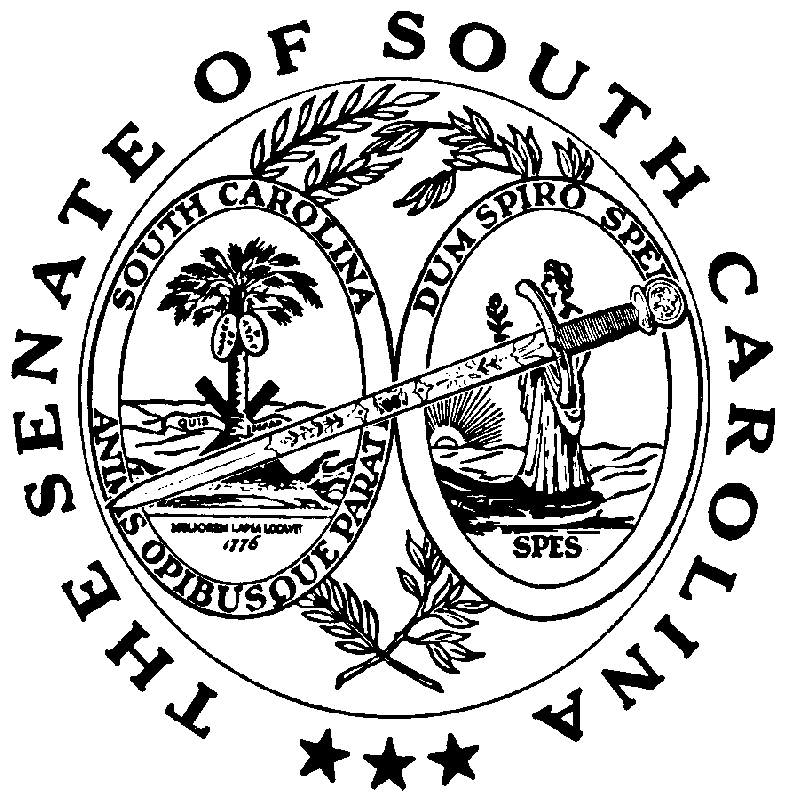 